СВЕРДЛОВСКАЯ ОБЛАСТЬОБЛАСТНОЙ ЗАКОНОБ УПРАВЛЕНИИ ГОСУДАРСТВЕННОЙ СОБСТВЕННОСТЬЮСВЕРДЛОВСКОЙ ОБЛАСТИПринят областной Думой22 марта 1995 годаГлава 1. ОБЩИЕ ПОЛОЖЕНИЯСтатья 1. Предмет регулирования настоящего Закона1. Настоящий Закон на основе Конституции Российской Федерации, федеральных законов и Устава Свердловской области устанавливает порядок реализации правомочий собственника органами государственной власти Свердловской области в отношении объектов, находящихся в государственной собственности Свердловской области (далее - объекты областной собственности), и закрепляет компетенцию органов государственной власти Свердловской области в сфере управления государственной собственностью Свердловской области.2. Действие настоящего Закона не распространяется на правоотношения, связанные с управлением государственным жилищным фондом Свердловской области.Статья 2. Имущество, находящееся в государственной собственности Свердловской области, состав государственной казны Свердловской области1. В соответствии с федеральным законом и Уставом Свердловской области в государственной собственности Свердловской области может находиться:1) имущество, предназначенное для осуществления органами государственной власти Свердловской области полномочий, которые осуществляются в соответствии с федеральным законом;2) имущество, предназначенное для обеспечения деятельности органов государственной власти Свердловской области, иных государственных органов Свердловской области, государственных гражданских служащих Свердловской области, работников государственных органов Свердловской области, работников государственных унитарных предприятий Свердловской области и работников государственных учреждений Свердловской области;3) иное имущество, предназначенное для осуществления органами государственной власти Свердловской области своих задач и публичных функций.К имуществу, указанному в подпункте 2 части первой настоящего пункта, относится:1) имущество, предназначенное для размещения органов государственной власти Свердловской области и иных государственных органов Свердловской области;2) имущество, предназначенное для материально-технического обеспечения деятельности органов государственной власти Свердловской области и иных государственных органов Свердловской области;3) имущество, предназначенное для исполнения государственными гражданскими служащими Свердловской области своих должностных обязанностей;4) имущество, предназначенное для выполнения работниками государственных органов Свердловской области, работниками государственных унитарных предприятий Свердловской области и работниками государственных учреждений Свердловской области своих трудовых функций.(п. 1 в ред. Закона Свердловской области от 07.12.2022 N 142-ОЗ)2. Государственную казну Свердловской области составляет государственное казенное имущество Свердловской области - относящееся к объектам гражданских прав имущество, находящееся в государственной собственности Свердловской области, не закрепленное в порядке, предусмотренном федеральным законодательством и законодательством Свердловской области, на праве постоянного (бессрочного) пользования, хозяйственного ведения или оперативного управления.3. Используемые в правовых актах, принимаемых государственными органами Свердловской области, термины "государственные учреждения Свердловской области" и "областные государственные учреждения" являются равнозначными.Статья 3. Приобретение имущества в государственную собственность Свердловской области и прекращение права собственности на объекты областной собственности(в ред. Закона Свердловской области от 02.07.2021 N 58-ОЗ)1. Основания приобретения имущества в государственную собственность Свердловской области и прекращения права собственности на объекты областной собственности устанавливаются федеральным законодательством.(в ред. Закона Свердловской области от 02.07.2021 N 58-ОЗ)2. В государственную собственность Свердловской области может приобретаться любое имущество, за исключением объектов, приобретение которых в собственность субъектов Российской Федерации не допускается в соответствии с федеральными законами.3. В собственность других лиц может отчуждаться любое имущество, находящееся в государственной собственности Свердловской области, за исключением объектов областной собственности, нахождение которых в обороте ограничивается или не допускается в соответствии с федеральным законодательством и законодательством Свердловской области.4. Решения об отчуждении или о списании объектов областной собственности, балансовая (оценочная) стоимость которых превышает 20 миллионов рублей за один объект имущества, принимаются Правительством Свердловской области после получения согласия Законодательного Собрания Свердловской области.(п. 4 в ред. Закона Свердловской области от 02.07.2021 N 58-ОЗ)Статья 4. Реализация правомочий собственника в отношении объектов областной собственности1. Свердловская область в соответствии с федеральным законодательством и законодательством Свердловской области самостоятельно и свободно осуществляет правомочия собственника в отношении принадлежащего ей имущества.2. Субъектами, приобретающими и осуществляющими от имени Свердловской области имущественные права и обязанности, являются высшие органы государственной власти Свердловской области - Законодательное Собрание Свердловской области, Губернатор Свердловской области и Правительство Свердловской области.Высшие органы государственной власти Свердловской области в соответствии с федеральными законами и законами Свердловской области определяют полномочия следующих областных исполнительных органов государственной власти Свердловской области (далее - уполномоченные органы по управлению государственной собственностью Свердловской области) в сфере управления и распоряжения государственной собственностью Свердловской области:1) основного уполномоченного органа по управлению государственным имуществом Свердловской области;2) уполномоченного органа по управлению государственным казенным имуществом Свердловской области;3) уполномоченного органа по управлению средствами областного бюджета;4) уполномоченных органов по управлению природными ресурсами, находящимися в государственной собственности Свердловской области;5) уполномоченного органа по управлению культурными ценностями, находящимися в государственной собственности Свердловской области;6) иных уполномоченных органов по управлению государственным имуществом Свердловской области.3. Органы государственной власти Свердловской области участвуют в реализации правомочий собственника в отношении объектов областной собственности в порядке, установленном для государственных казенных учреждений Свердловской области, если иное не предусмотрено федеральным законодательством и настоящим Законом.Органы государственной власти Свердловской области, в том числе не являющиеся уполномоченными органами по управлению государственной собственностью Свердловской области, и государственные казенные учреждения Свердловской области вправе осуществлять отдельные полномочия, связанные с распределением средств областного бюджета, в случаях и порядке, предусмотренных бюджетным законодательством Российской Федерации.4. Права и обязанности государственных унитарных предприятий Свердловской области и государственных учреждений Свердловской области по владению, пользованию и распоряжению принадлежащими им объектами областной собственности устанавливаются федеральными законами и законодательством Свердловской области, а также уставами указанных предприятий и учреждений.5. Управление государственной собственностью Свердловской области осуществляется с учетом предусмотренных федеральным законодательством и законодательством Свердловской области особенностей приобретения и реализации права собственности на отдельные виды имущества.Статья 5. Ответственность Свердловской области по своим обязательствамСвердловская область отвечает по своим обязательствам, в том числе по обязательствам вследствие причинения вреда, имуществом, составляющим ее государственную казну, за исключением имущества, которое может находиться только в государственной собственности. Обращение взыскания на природные ресурсы, находящиеся в государственной собственности Свердловской области, допускается в случаях, предусмотренных федеральными законами.Глава 2. КОМПЕТЕНЦИЯ ОРГАНОВ ГОСУДАРСТВЕННОЙ ВЛАСТИСВЕРДЛОВСКОЙ ОБЛАСТИ В СФЕРЕ УПРАВЛЕНИЯГОСУДАРСТВЕННОЙ СОБСТВЕННОСТЬЮ СВЕРДЛОВСКОЙ ОБЛАСТИСтатья 6. Полномочия Законодательного Собрания Свердловской области в сфере управления государственной собственностью Свердловской областиЗаконодательное Собрание Свердловской области в сфере управления государственной собственностью Свердловской области:1) устанавливает распределение правомочий Свердловской области как собственника имущества между органами государственной власти Свердловской области и компетенцию уполномоченных органов по управлению государственной собственностью Свердловской области;2) устанавливает порядок управления и распоряжения объектами областной собственности, особенности формирования государственной казны Свердловской области и использования государственного казенного имущества Свердловской области;3) устанавливает порядок рассмотрения проекта областного бюджета и порядок утверждения областного бюджета;4) утверждает областной бюджет и отчет о его исполнении за отчетный финансовый год;5) устанавливает перечень объектов областной собственности, не подлежащих отчуждению;6) устанавливает порядок приобретения имущества в государственную собственность Свердловской области, в том числе для государственных нужд Свердловской области, и отчуждения объектов областной собственности, определяет максимальный размер сделок об отчуждении имущества, заключаемых исполнительными органами государственной власти Свердловской области без согласия Законодательного Собрания Свердловской области;7) устанавливает порядок передачи объектов областной собственности в залог, аренду, безвозмездное пользование и доверительное управление;8) устанавливает особенности приобретения в государственную собственность Свердловской области земельных участков из земель сельскохозяйственного назначения, расположенных на территории Свердловской области, по отдельным основаниям;9) определяет порядок охраны и использования культурных ценностей, находящихся в государственной собственности Свердловской области;10) принимает решения об учреждении или участии в учреждении общественно полезных фондов, назначает представителей в органы управления созданных на основании его решений общественно полезных фондов, определяет порядок осуществления их полномочий, а также освобождает их от исполнения обязанностей;(в ред. Закона Свердловской области от 02.03.2022 N 10-ОЗ)11) определяет государственные казенные учреждения Свердловской области, имеющие особое значение для экономического, социального, культурного и научного развития Свердловской области, необходимые для обеспечения реализации полномочий Законодательного Собрания Свердловской области, и осуществляет полномочия главного распорядителя средств областного бюджета в отношении этих учреждений;12) осуществляет контроль за соблюдением и исполнением законов Свердловской области, регулирующих отношения в сфере управления государственной собственностью Свердловской области;13) распоряжается имуществом, принадлежащим Законодательному Собранию Свердловской области;14) осуществляет другие полномочия в сфере управления государственной собственностью Свердловской области в соответствии с федеральными законами, настоящим Законом, иными законами Свердловской области.Статья 7. Полномочия Губернатора Свердловской области в сфере управления государственной собственностью Свердловской областиГубернатор Свердловской области в сфере управления государственной собственностью Свердловской области:1) издает нормативные правовые акты, направленные на реализацию федеральных законов и законов Свердловской области, регулирующих отношения в сфере управления государственной собственностью;2) дает поручения в случае необходимости по вопросам управления объектами областной собственности членам Правительства Свердловской области и уполномоченным органам по управлению государственной собственностью Свердловской области, в том числе по вопросам контроля за использованием, обеспечением сохранности и распоряжением объектами областной собственности;3) направляет Законодательному Собранию Свердловской области заключения по проектам законов Свердловской области, связанных с изменениями областного бюджета;4) определяет перечень государственных казенных учреждений Свердловской области и государственных бюджетных учреждений Свердловской области, имеющих особое значение для экономического, социального, культурного и научного развития Свердловской области;5) принимает решения о создании, реорганизации и ликвидации государственных казенных учреждений Свердловской области и государственных бюджетных учреждений Свердловской области, имеющих особое значение для экономического, социального, культурного и научного развития Свердловской области;6) принимает решения об учреждении или участии в учреждении общественно полезных фондов;(в ред. Законов Свердловской области от 02.03.2022 N 10-ОЗ, от 07.12.2022 N 142-ОЗ)7) организует исполнение законов Свердловской области, регулирующих отношения в сфере управления государственной собственностью Свердловской области;8) осуществляет другие полномочия в сфере управления государственной собственностью Свердловской области в соответствии с федеральными законами, иными нормативными правовыми актами Российской Федерации, настоящим Законом, иными законами Свердловской области.Статья 8. Полномочия Правительства Свердловской области в сфере управления государственной собственностью Свердловской областиПравительство Свердловской области в сфере управления государственной собственностью Свердловской области:1) издает нормативные правовые акты, направленные на реализацию федеральных законов и законов Свердловской области, указов Губернатора Свердловской области, регулирующих отношения в сфере управления государственной собственностью Свердловской области;2) ежегодно утверждает Программу управления государственной собственностью Свердловской области и приватизации государственного имущества Свердловской области и направляет ее для одобрения в Законодательное Собрание Свердловской области;3) определяет порядок принятия решений об условиях приватизации государственного имущества Свердловской области и порядок оплаты такого имущества при его приватизации, устанавливает порядок осуществления отбора юридических лиц для организации от имени Свердловской области продажи приватизируемого государственного имущества Свердловской области и (или) осуществления функций продавца;(в ред. Закона Свердловской области от 02.07.2021 N 58-ОЗ)4) принимает в соответствии с законодательством Свердловской области решения о приобретении имущества в государственную собственность Свердловской области;5) принимает в соответствии с законодательством Свердловской области решения об использовании объектов областной собственности, в том числе о передаче их в залог, аренду, безвозмездное пользование и доверительное управление, определяет порядок установления льготной арендной платы и ее размеры, порядок освобождения от арендной платы для физических или юридических лиц, владеющих на праве аренды государственным казенным имуществом Свердловской области и выполнивших в соответствии с условиями договоров аренды работы по капитальному ремонту этого государственного казенного имущества Свердловской области;(в ред. Закона Свердловской области от 02.07.2021 N 58-ОЗ)6) принимает решения о переводе земель, находящихся в государственной собственности Свердловской области, из одной категории в другую;7) принимает решения об отчуждении земельных участков, в границах которых расположены пруды, обводненные карьеры, находящихся в государственной собственности Свердловской области, а также о предоставлении их в аренду и иные виды пользования;8) принимает решения о предоставлении земельных участков, относящихся к числу лесных участков (далее - лесные участки), находящихся в государственной собственности Свердловской области, решения о предварительном согласовании предоставления лесных участков, находящихся в государственной собственности Свердловской области, решения о прекращении права постоянного (бессрочного) пользования в отношении лесных участков, находящихся в государственной собственности Свердловской области, решения о заключении соглашений об установлении сервитутов, публичных сервитутов в отношении лесных участков, находящихся в государственной собственности Свердловской области;9) устанавливает порядок реализации древесины, которая получена при использовании лесных участков, находящихся в государственной собственности Свердловской области, для осуществления геологического изучения недр, разведки и добычи полезных ископаемых, для строительства и эксплуатации водохранилищ и иных искусственных водных объектов, создания и расширения территорий речных портов, строительства, реконструкции и эксплуатации гидротехнических сооружений, для строительства, реконструкции, эксплуатации линейных объектов, для создания и эксплуатации объектов лесоперерабатывающей инфраструктуры;(подп. 9 в ред. Закона Свердловской области от 02.03.2022 N 10-ОЗ)10) устанавливает ставки платы за единицу объема лесных ресурсов и ставки платы за единицу площади лесного участка, находящегося в государственной собственности Свердловской области, в целях его аренды, ставки платы за единицу объема древесины, заготавливаемой на землях, находящихся в государственной собственности Свердловской области;11) принимает решения о предоставлении водных объектов, находящихся в государственной собственности Свердловской области, а именно прудов и обводненных карьеров, расположенных в границах земельных участков, принадлежащих на праве собственности Свердловской области, или частей таких водных объектов в пользование, заключает договоры водопользования в отношении водных объектов, находящихся в государственной собственности Свердловской области, или частей таких водных объектов;12) устанавливает ставки платы за пользование водными объектами, находящимися в государственной собственности Свердловской области, порядок расчета и взимания такой платы;13) утверждает планы мероприятий по использованию, восстановлению и охране водных объектов, находящихся в государственной собственности Свердловской области;14) организует осуществление мер по предотвращению негативного воздействия вод и ликвидации его последствий в отношении водных объектов, находящихся в государственной собственности Свердловской области;15) утверждает планы мероприятий по рациональному использованию находящихся в государственной собственности Свердловской области объектов животного мира, отнесенных к охотничьим ресурсам и водным биологическим ресурсам;16) принимает решения о предоставлении в пользование находящихся в государственной собственности Свердловской области объектов животного мира, отнесенных к охотничьим ресурсам и водным биологическим ресурсам;17) принимает решения о передаче в собственность объектов культурного наследия, находящихся в государственной собственности Свердловской области, определяет порядок установления льготной арендной платы и ее размеры для юридических или физических лиц, владеющих на праве аренды объектами культурного наследия, находящимися в государственной собственности Свердловской области, вложивших свои средства в предусмотренные федеральным законом работы по сохранению этих объектов и обеспечивших выполнение таких работ в соответствии с федеральным законом, определяет порядок установления льготной арендной платы для относящихся к государственной собственности Свердловской области неиспользуемых объектов культурного наследия, включенных в единый государственный реестр объектов культурного наследия (памятников истории и культуры) народов Российской Федерации, находящихся в неудовлетворительном состоянии;18) принимает решение о формировании плана передачи религиозным организациям имущества религиозного назначения, находящегося в государственной собственности Свердловской области, устанавливает порядок формирования и опубликования такого плана, принимает решения о передаче религиозным организациям имущества религиозного назначения, находящегося в государственной собственности Свердловской области;19) устанавливает порядок создания и деятельности комиссий по урегулированию разногласий, возникающих при рассмотрении заявлений религиозных организаций о передаче имущества религиозного назначения, находящегося в государственной собственности Свердловской области, в собственность или безвозмездное пользование;20) принимает в соответствии с законодательством Свердловской области решения об отчуждении объектов областной собственности;21) обеспечивает контроль за использованием и сохранностью объектов областной собственности, а также за распоряжением ими, устанавливает порядок осуществления такого контроля основным уполномоченным органом по управлению государственным имуществом Свердловской области, уполномоченным органом по управлению государственным казенным имуществом Свердловской области и уполномоченным органом по управлению земельными ресурсами, находящимися в государственной собственности Свердловской области;(в ред. Закона Свердловской области от 02.03.2022 N 10-ОЗ)22) вносит в Правительство Российской Федерации по поручению Законодательного Собрания Свердловской области либо по собственной инициативе предложения о передаче объектов, находящихся в государственной собственности Российской Федерации, расположенных на территории Свердловской области, в государственную собственность Свердловской области;23) устанавливает порядок и сроки составления проекта областного бюджета, обеспечивает составление проекта областного бюджета;24) вносит проект закона Свердловской области об областном бюджете в порядке законодательной инициативы в Законодательное Собрание Свердловской области;25) обеспечивает исполнение областного бюджета и составление отчета об исполнении областного бюджета за отчетный финансовый год;26) представляет для утверждения в Законодательное Собрание Свердловской области отчет об исполнении областного бюджета за отчетный финансовый год, вносит проект закона Свердловской области об исполнении областного бюджета за отчетный финансовый год в порядке законодательной инициативы в Законодательное Собрание Свердловской области;27) принимает в соответствии с законом Свердловской области об областном бюджете решение о предоставлении бюджетных кредитов из областного бюджета местным бюджетам, за исключением случаев, указанных в подпункте 2 пункта 2 статьи 11 настоящего Закона;28) утверждает Генеральные условия эмиссии и обращения государственных ценных бумаг Свердловской области;29) принимает в соответствии с законом Свердловской области об областном бюджете решения о привлечении в областной бюджет бюджетных кредитов из других бюджетов бюджетной системы Российской Федерации, кредитов от кредитных организаций, международных финансовых организаций и иностранных банков;30) принимает в соответствии с законом Свердловской области об областном бюджете решения о предоставлении государственных гарантий Свердловской области, заключает договоры о предоставлении государственных гарантий Свердловской области, об обеспечении исполнения принципалом его возможных будущих обязательств по возмещению гаранту в порядке регресса сумм, уплаченных гарантом во исполнение (частичное исполнение) обязательств по гарантии, выдает государственные гарантии Свердловской области;31) принимает решения о создании, реорганизации и ликвидации государственных унитарных предприятий Свердловской области;32) назначает и освобождает от должности руководителей государственных унитарных предприятий Свердловской области;33) принимает в соответствии с законодательством Свердловской области решения о закреплении объектов областной собственности за государственными унитарными предприятиями Свердловской области;34) устанавливает порядок принятия решений о создании государственных казенных учреждений Свердловской области в результате их учреждения, устанавливает порядок создания государственных казенных учреждений Свердловской области путем изменения типа существующих государственных бюджетных учреждений Свердловской области и государственных автономных учреждений Свердловской области, устанавливает порядок принятия решений о реорганизации государственных казенных учреждений Свердловской области и порядок проведения реорганизации этих учреждений;35) устанавливает порядок принятия решений о создании государственных бюджетных учреждений Свердловской области в результате их учреждения, устанавливает порядок создания государственных бюджетных учреждений Свердловской области путем изменения типа существующих государственных казенных учреждений Свердловской области и государственных автономных учреждений Свердловской области, устанавливает порядок принятия решений о реорганизации государственных бюджетных учреждений Свердловской области и порядок проведения реорганизации этих учреждений;36) устанавливает порядок определения видов особо ценного движимого имущества государственных бюджетных учреждений Свердловской области;37) принимает решения о создании и реорганизации государственных автономных учреждений Свердловской области, в том числе о создании государственных автономных учреждений Свердловской области путем изменения типа существующих государственных казенных учреждений Свердловской области и государственных бюджетных учреждений Свердловской области;38) устанавливает порядок осуществления функций и полномочий учредителя государственных автономных учреждений Свердловской области;39) устанавливает порядок определения видов и перечней особо ценного движимого имущества государственных автономных учреждений Свердловской области;40) устанавливает порядок утверждения уставов государственных учреждений Свердловской области, устанавливает порядок внесения изменений в уставы государственных учреждений Свердловской области;41) определяет перечень государственных учреждений Свердловской области, тип которых не подлежит изменению;42) назначает и освобождает от должности руководителей государственных учреждений Свердловской области;43) принимает в соответствии с законодательством Свердловской области решения о закреплении объектов областной собственности за государственными учреждениями Свердловской области;44) устанавливает порядок осуществления контроля за деятельностью государственных учреждений Свердловской области, утверждает форму отчета о деятельности государственных автономных учреждений Свердловской области и об использовании закрепленного за ними имущества;(в ред. Закона Свердловской области от 02.07.2021 N 58-ОЗ)45) устанавливает порядок принятия решений о ликвидации государственных учреждений Свердловской области и порядок проведения ликвидации этих учреждений;46) определяет размер и форму внесения имущественного взноса в общественно полезные фонды, создаваемые с использованием государственного казенного имущества Свердловской области;(в ред. Закона Свердловской области от 02.03.2022 N 10-ОЗ)46-1) назначает представителей в органы управления созданных на основании решений Губернатора Свердловской области общественно полезных фондов, определяет порядок осуществления их полномочий, а также освобождает их от исполнения обязанностей;(подп. 46-1 введен Законом Свердловской области от 07.12.2022 N 142-ОЗ)47) принимает решения о создании или участии в создании автономных некоммерческих организаций с использованием государственного казенного имущества Свердловской области;48) устанавливает порядок участия представителей Свердловской области в органах управления автономных некоммерческих организаций, учредителем которых является Свердловская область;49) принимает решения об участии в акционерных обществах, их создании, в том числе путем преобразования государственных унитарных предприятий Свердловской области, принимает решения о выходе Свердловской области из акционерных обществ, учредителем (участником) которых является Свердловская область;50) определяет размер уставного капитала акционерных обществ, учредителем (участником) которых является Свердловская область, размер и форму внесения вклада в уставный капитал таких акционерных обществ;51) утратил силу. - Закон Свердловской области от 07.12.2022 N 142-ОЗ;52) устанавливает порядок осуществления от имени Свердловской области полномочий высших органов управления акционерных обществ, учредителем (участником) которых является Свердловская область, определяет порядок осуществления полномочий представителей Свердловской области в органах управления акционерных обществ, учредителем (участником) которых является Свердловская область;53) принимает решения о создании обществ с ограниченной ответственностью путем преобразования государственных унитарных предприятий Свердловской области, принимает решения о выходе Свердловской области из обществ с ограниченной ответственностью, учредителем (участником) которых является Свердловская область;54) утратил силу. - Закон Свердловской области от 07.12.2022 N 142-ОЗ;55) устанавливает порядок осуществления от имени Свердловской области полномочий высших органов управления обществ с ограниченной ответственностью, учредителем (участником) которых является Свердловская область, определяет порядок осуществления полномочий представителей Свердловской области в органах управления обществ с ограниченной ответственностью, учредителем (участником) которых является Свердловская область;56) устанавливает в соответствии с федеральным законодательством о приватизации государственного имущества порядок осуществления победителем конкурса голосования по вопросам, определенным таким законодательством, в органах управления акционерного общества, общества с ограниченной ответственностью, учредителем (участником) которых является Свердловская область;57) устанавливает порядок разработки и утверждения условий конкурса по продаже находящихся в государственной собственности Свердловской области акций акционерных обществ, долей в уставном капитале обществ с ограниченной ответственностью, относящихся к государственной собственности Свердловской области объектов культурного наследия, включенных в единый государственный реестр объектов культурного наследия (памятников истории и культуры) народов Российской Федерации, порядок контроля за исполнением этих условий и порядок подтверждения победителем указанного конкурса таких условий;58) устанавливает порядок реализации правомочий собственника в отношении находящихся в государственной собственности Свердловской области охраняемых результатов интеллектуальной деятельности и приравненных к ним средств индивидуализации (интеллектуальной собственности);59) распоряжается имуществом, принадлежащим Правительству Свердловской области;60) ежегодно отчитывается перед Законодательным Собранием Свердловской области об осуществлении своих полномочий в сфере управления государственной собственностью Свердловской области;60-1) устанавливает в соответствии с настоящим Законом порядок списания объектов областной собственности, принимает решения о списании государственного казенного имущества Свердловской области, балансовая (оценочная) стоимость которого превышает пять миллионов рублей за один объект имущества, дает согласие на списание недвижимого имущества (включая объекты незавершенного строительства), балансовая (оценочная) стоимость которого превышает пять миллионов рублей за один объект имущества, принадлежащего на праве оперативного управления областным и территориальным исполнительным органам государственной власти Свердловской области, иным государственным органам Свердловской области, государственным учреждениям Свердловской области, казенным предприятиям Свердловской области, принадлежащего на праве хозяйственного ведения государственным предприятиям Свердловской области;(подп. 60-1 введен Законом Свердловской области от 02.07.2021 N 58-ОЗ; в ред. Закона Свердловской области от 07.12.2022 N 142-ОЗ)60-2) устанавливает порядок получения согласия на распоряжение имуществом, принадлежащим на праве оперативного управления областным и территориальным исполнительным органам государственной власти Свердловской области, иным государственным органам Свердловской области, государственным учреждениям Свердловской области, казенным предприятиям Свердловской области, принадлежащим на праве хозяйственного ведения государственным предприятиям Свердловской области, и на совершение иных сделок в случаях, когда федеральным законодательством предусмотрено получение согласия собственника на распоряжение таким имуществом или совершение таких сделок;(подп. 60-2 введен Законом Свердловской области от 02.07.2021 N 58-ОЗ)61) осуществляет другие полномочия в сфере управления государственной собственностью Свердловской области в соответствии с федеральными законами, иными нормативными правовыми актами Российской Федерации, настоящим Законом, иными законами Свердловской области, нормативными правовыми актами Свердловской области, принимаемыми Губернатором Свердловской области.Статья 9. Полномочия основного уполномоченного органа по управлению государственным имуществом Свердловской области1. Основной уполномоченный орган по управлению государственным имуществом Свердловской области координирует деятельность иных уполномоченных органов по управлению государственной собственностью Свердловской области и осуществляет управление объектами областной собственности в сферах приватизации государственного имущества Свердловской области, создания, деятельности, реорганизации и ликвидации организаций.2. Основной уполномоченный орган по управлению государственным имуществом Свердловской области:1) координирует реализацию уполномоченными органами по управлению государственной собственностью Свердловской области Программы управления государственной собственностью Свердловской области и приватизации государственного имущества Свердловской области;2) создает, реорганизует и ликвидирует государственные унитарные предприятия Свердловской области, выступает в качестве учредителя (соучредителя) автономных некоммерческих организаций, акционерных обществ либо акционера акционерных обществ, учредителя (соучредителя) обществ с ограниченной ответственностью на основании решений Правительства Свердловской области;3) осуществляет в порядке, предусмотренном федеральным законодательством и законодательством Свердловской области, передачу объектов областной собственности в государственную собственность Российской Федерации и муниципальную собственность, прием в государственную собственность Свердловской области объектов из государственной собственности Российской Федерации и муниципальной собственности;(в ред. Закона Свердловской области от 02.07.2021 N 58-ОЗ)4) осуществляет в порядке, предусмотренном федеральным законодательством и законодательством Свердловской области, передачу в собственность или безвозмездное пользование религиозным организациям имущества религиозного назначения, находящегося в государственной собственности Свердловской области;5) осуществляет в соответствии с федеральным законодательством и законодательством Свердловской области подготовку объектов областной собственности к приватизации;6) принимает решение о поручении юридическим лицам, включенным в перечень, утвержденный в соответствии с федеральным законом, организовывать от имени Свердловской области в установленном порядке продажу приватизируемого имущества, находящегося в государственной собственности Свердловской области;7) осуществляет в соответствии с федеральным законодательством и законодательством Свердловской области учет объектов областной собственности;8) осуществляет контроль за использованием объектов областной собственности, закрепленных на праве хозяйственного ведения, оперативного управления, переданных в аренду, безвозмездное пользование, доверительное управление, а также за использованием имущественных прав, приобретенных Свердловской областью по основаниям, предусмотренным федеральным законодательством, осуществляет контроль за соблюдением порядка распоряжения объектами областной собственности, организует аудиторские проверки государственных унитарных предприятий Свердловской области;(в ред. Закона Свердловской области от 02.07.2021 N 58-ОЗ)9) выступает от имени Свердловской области в качестве истца и ответчика в суде при рассмотрении споров, связанных с владением, пользованием, распоряжением объектами областной собственности, если иное не установлено законами Свердловской области либо принятыми в соответствии с ними решениями Губернатора Свердловской области и Правительства Свердловской области;10) отчитывается перед Губернатором Свердловской области и Правительством Свердловской области об осуществлении своих полномочий в сфере управления объектами областной собственности и координации деятельности уполномоченных органов по управлению государственной собственностью Свердловской области;11) осуществляет другие полномочия в сфере управления государственной собственностью Свердловской области в соответствии с федеральными законами, иными нормативными правовыми актами Российской Федерации, настоящим Законом, другими законами Свердловской области и нормативными правовыми актами Свердловской области, принимаемыми Губернатором Свердловской области и Правительством Свердловской области.Статья 10. Полномочия уполномоченного органа по управлению государственным казенным имуществом Свердловской области1. Уполномоченный орган по управлению государственным казенным имуществом Свердловской области осуществляет управление государственным казенным имуществом Свердловской области, за исключением денежных средств и природных ресурсов, находящихся в государственной собственности Свердловской области.2. Уполномоченный орган по управлению государственным казенным имуществом Свердловской области:1) осуществляет (в случае необходимости совместно с иными уполномоченными органами по управлению государственной собственностью Свердловской области) подготовку проектов правовых актов Губернатора Свердловской области и Правительства Свердловской области, связанных с формированием государственной казны Свердловской области и распоряжением государственным казенным имуществом Свердловской области;2) приобретает в порядке, установленном законодательством Свердловской области, имущество, зачисляемое в государственную казну Свердловской области;3) отчуждает в порядке, установленном законодательством Свердловской области, государственное казенное имущество Свердловской области;4) передает в порядке, установленном федеральными законами и законодательством Свердловской области, государственное казенное имущество Свердловской области в аренду, безвозмездное пользование и доверительное управление, осуществляет иные сделки с государственным казенным имуществом Свердловской области;5) передает на основании решений Правительства Свердловской области государственное казенное имущество Свердловской области в залог;6) закрепляет в соответствии с федеральным законодательством и законодательством Свердловской области объекты областной собственности за государственными унитарными предприятиями Свердловской области и государственными учреждениями Свердловской области;7) организует оценку государственного казенного имущества Свердловской области и проведение его инвентаризации;8) обеспечивает содержание и надлежащее использование государственного казенного имущества Свердловской области;9) выступает от имени Свердловской области в качестве истца и ответчика в суде при рассмотрении споров, связанных с владением, пользованием, распоряжением государственным казенным имуществом Свердловской области, если иное не установлено законами Свердловской области либо принятыми в соответствии с ними решениями Губернатора Свердловской области и Правительства Свердловской области;10) отчитывается перед Губернатором Свердловской области и Правительством Свердловской области об осуществлении своих полномочий в сфере управления государственным казенным имуществом Свердловской области;11) осуществляет другие полномочия в сфере управления государственным казенным имуществом Свердловской области в соответствии с федеральными законами, иными нормативными правовыми актами Российской Федерации, настоящим Законом, другими законами Свердловской области и нормативными правовыми актами Свердловской области, принимаемыми Губернатором Свердловской области и Правительством Свердловской области.Статья 11. Полномочия уполномоченного органа по управлению средствами областного бюджета1. Уполномоченный орган по управлению средствами областного бюджета осуществляет в пределах полномочий, предусмотренных бюджетным законодательством Российской Федерации, управление средствами областного бюджета.2. Уполномоченный орган по управлению средствами областного бюджета:1) осуществляет от имени Свердловской области в соответствии с бюджетным законодательством Российской Федерации и настоящим Законом государственные внутренние и внешние заимствования Свердловской области;2) принимает в соответствии с законами Свердловской области решения о предоставлении из областного бюджета местным бюджетам бюджетных кредитов для частичного покрытия дефицитов местных бюджетов и для покрытия временных кассовых разрывов, возникающих при исполнении местных бюджетов, и заключает соответствующие договоры;3) заключает на основании решений Правительства Свердловской области, указанных в подпункте 27 статьи 8 настоящего Закона, договоры о предоставлении бюджетных кредитов из областного бюджета, заключает на основании решений Правительства Свердловской области, указанных в подпункте 29 статьи 8 настоящего Закона, договоры, в которых предусматривается предоставление бюджетных кредитов областному бюджету из федерального бюджета;4) ведет учет выданных государственных гарантий Свердловской области, увеличения государственного долга Свердловской области по ним, сокращения государственного долга Свердловской области вследствие исполнения принципалами либо третьими лицами в полном объеме или в какой-либо части обязательств принципалов, обеспеченных государственными гарантиями Свердловской области, прекращения по иным основаниям в полном объеме или в какой-либо части обязательств принципалов, обеспеченных государственными гарантиями Свердловской области, осуществления гарантом платежей по выданным государственным гарантиям Свердловской области, а также в иных случаях, установленных государственными гарантиями Свердловской области;5) выступает от имени Свердловской области в качестве истца и ответчика в суде при рассмотрении споров, связанных с использованием средств областного бюджета, если иное не установлено федеральными законами, применяет бюджетные меры принуждения в соответствии с бюджетным законодательством Российской Федерации;6) отчитывается перед Губернатором Свердловской области и Правительством Свердловской области об осуществлении своих полномочий в сфере управления средствами областного бюджета;7) осуществляет другие полномочия в сфере управления средствами областного бюджета в соответствии с федеральными законами, иными нормативными правовыми актами Российской Федерации, настоящим Законом, другими законами Свердловской области и нормативными правовыми актами Свердловской области, принимаемыми Губернатором Свердловской области и Правительством Свердловской области.Статья 12. Полномочия уполномоченных органов по управлению природными ресурсами, находящимися в государственной собственности Свердловской области1. Уполномоченные органы по управлению природными ресурсами, находящимися в государственной собственности Свердловской области, осуществляют управление земельными участками и иными природными объектами, находящимися в государственной собственности Свердловской области.2. Уполномоченный орган по управлению земельными ресурсами, находящимися в государственной собственности Свердловской области:1) осуществляет предоставление земельных участков, находящихся в государственной собственности Свердловской области, за исключением лесных участков и земельных участков, в границах которых расположены пруды, обводненные карьеры;2) осуществляет контроль за использованием земельных участков, находящихся в государственной собственности Свердловской области;3) выступает от имени Свердловской области в качестве истца и ответчика в суде при рассмотрении споров, связанных с владением, пользованием, распоряжением земельными участками, находящимися в государственной собственности Свердловской области, если иное не установлено законами Свердловской области либо принятыми в соответствии с ними решениями Губернатора Свердловской области и Правительства Свердловской области;4) отчитывается перед Губернатором Свердловской области и Правительством Свердловской области об осуществлении своих полномочий в сфере управления земельными участками, находящимися в государственной собственности Свердловской области;5) осуществляет другие полномочия в сфере владения, пользования, распоряжения земельными участками, находящимися в государственной собственности Свердловской области, в соответствии с федеральными законами, иными нормативными правовыми актами Российской Федерации, настоящим Законом, другими законами Свердловской области и нормативными правовыми актами Свердловской области, принимаемыми Губернатором Свердловской области и Правительством Свердловской области.3. Уполномоченный орган по управлению лесными участками, находящимися в государственной собственности Свердловской области:1) осуществляет подготовку проектов решений о предоставлении лесных участков, находящихся в государственной собственности Свердловской области, проектов решений о предварительном согласовании предоставления лесных участков, находящихся в государственной собственности Свердловской области, проектов решений о прекращении права постоянного (бессрочного) пользования в отношении лесных участков, находящихся в государственной собственности Свердловской области, проектов решений о заключении соглашений об установлении сервитутов, публичных сервитутов в отношении лесных участков, находящихся в государственной собственности Свердловской области;2) осуществляет на основании решений Правительства Свердловской области предоставление лесных участков, находящихся в государственной собственности Свердловской области;3) заключает на основании решений Правительства Свердловской области соглашения об установлении сервитутов, публичных сервитутов в отношении лесных участков, находящихся в государственной собственности Свердловской области;4) заключает договоры купли-продажи лесных насаждений в лесах, расположенных на земельных участках, находящихся в государственной собственности Свердловской области;5) устанавливает в соответствии с федеральным законом коэффициент для определения расходов на обеспечение проведения мероприятий по охране, защите, воспроизводству лесов, применяемый при установлении платы по договору купли-продажи лесных насаждений, заключаемому с субъектами малого и среднего предпринимательства;6) организует осуществление мер пожарной безопасности и тушение лесных пожаров в лесах, расположенных на землях особо охраняемых природных территорий областного значения;7) организует осуществление мер пожарной безопасности в лесах, расположенных на земельных участках, находящихся в государственной собственности Свердловской области;8) осуществляет учет древесины, заготовленной гражданами для собственных нужд в лесах, расположенных на лесных участках, находящихся в государственной собственности Свердловской области, в том числе на землях особо охраняемых природных территорий областного значения;9) выдает разрешения на выполнение работ по геологическому изучению недр на лесных участках, находящихся в государственной собственности Свердловской области;10) организует использование лесов, их охрану, защиту, воспроизводство на лесных участках, находящихся в государственной собственности Свердловской области, и обеспечивает охрану, защиту, воспроизводство лесов на указанных лесных участках;11) осуществляет контроль за использованием лесов лицами, которым лесные участки, находящиеся в государственной собственности Свердловской области, предоставлены в постоянное (бессрочное) пользование или в аренду;12) выступает от имени Свердловской области в качестве истца и ответчика в суде при рассмотрении споров, связанных с использованием лесов, расположенных на земельных участках, находящихся в государственной собственности Свердловской области, если иное не установлено законами Свердловской области либо принятыми в соответствии с ними решениями Губернатора Свердловской области и Правительства Свердловской области;13) отчитывается перед Губернатором Свердловской области и Правительством Свердловской области об осуществлении своих полномочий в сфере управления лесными участками, находящимися в государственной собственности Свердловской области;14) осуществляет другие полномочия в сфере использования лесов, расположенных на земельных участках, находящихся в государственной собственности Свердловской области, в соответствии с федеральными законами, иными нормативными правовыми актами Российской Федерации, настоящим Законом, другими законами Свердловской области и нормативными правовыми актами Свердловской области, принимаемыми Губернатором Свердловской области и Правительством Свердловской области.4. Уполномоченный орган по управлению водными объектами, находящимися в государственной собственности Свердловской области:1) разрабатывает и представляет в Правительство Свердловской области для утверждения планы мероприятий по использованию, восстановлению и охране водных объектов, находящихся в государственной собственности Свердловской области;2) осуществляет меры по предотвращению негативного воздействия вод и ликвидации его последствий в отношении водных объектов, находящихся в государственной собственности Свердловской области;3) подготавливает и представляет в Правительство Свердловской области заключения по вопросам приобретения в государственную собственность Свердловской области водных объектов, которые планируется зачислить в государственную казну Свердловской области, использования и отчуждения водных объектов, находящихся в государственной собственности Свердловской области;4) осуществляет контроль за использованием водных объектов, находящихся в государственной собственности Свердловской области;5) выступает от имени Свердловской области в качестве истца и ответчика в суде при рассмотрении споров, связанных с использованием водных объектов, находящихся в государственной собственности Свердловской области, если иное не установлено законами Свердловской области либо принятыми в соответствии с ними решениями Губернатора Свердловской области и Правительства Свердловской области;6) отчитывается перед Губернатором Свердловской области и Правительством Свердловской области об осуществлении своих полномочий в сфере управления водными объектами, находящимися в государственной собственности Свердловской области;7) осуществляет другие полномочия в сфере использования водных объектов, находящихся в государственной собственности Свердловской области, в соответствии с федеральными законами, иными нормативными правовыми актами Российской Федерации, настоящим Законом, другими законами Свердловской области и нормативными правовыми актами Свердловской области, принимаемыми Губернатором Свердловской области и Правительством Свердловской области.5. Уполномоченный орган по управлению находящимися в государственной собственности Свердловской области объектами животного мира, отнесенными к охотничьим ресурсам и водным биологическим ресурсам:1) разрабатывает и представляет в Правительство Свердловской области для утверждения планы мероприятий по рациональному использованию находящихся в государственной собственности Свердловской области объектов животного мира, отнесенных к охотничьим ресурсам и водным биологическим ресурсам;2) предоставляет в соответствии с федеральным законодательством и законодательством Свердловской области в пользование находящиеся в государственной собственности Свердловской области объекты животного мира, отнесенные к охотничьим ресурсам и водным биологическим ресурсам;3) распределяет в случаях, установленных федеральными законами, квоты добычи (вылова) находящихся в государственной собственности Свердловской области объектов животного мира, отнесенных к водным биологическим ресурсам;4) осуществляет контроль за использованием находящихся в государственной собственности Свердловской области объектов животного мира, отнесенных к охотничьим ресурсам и водным биологическим ресурсам;5) выступает от имени Свердловской области в качестве истца и ответчика в суде при рассмотрении споров, связанных с использованием находящихся в государственной собственности Свердловской области объектов животного мира, отнесенных к охотничьим ресурсам и водным биологическим ресурсам, если иное не установлено законами Свердловской области либо принятыми в соответствии с ними решениями Губернатора Свердловской области и Правительства Свердловской области;6) отчитывается перед Губернатором Свердловской области и Правительством Свердловской области об осуществлении своих полномочий в сфере управления находящимися в государственной собственности Свердловской области объектами животного мира, отнесенными к охотничьим ресурсам и водным биологическим ресурсам;7) осуществляет другие полномочия в сфере управления находящимися в государственной собственности Свердловской области объектами животного мира, отнесенными к охотничьим ресурсам и водным биологическим ресурсам, в соответствии с федеральными законами, иными нормативными правовыми актами Российской Федерации, настоящим Законом, другими законами Свердловской области и нормативными правовыми актами Свердловской области, принимаемыми Губернатором Свердловской области и Правительством Свердловской области.Статья 13. Полномочия уполномоченного органа по управлению культурными ценностями, находящимися в государственной собственности Свердловской области1. Уполномоченный орган по управлению культурными ценностями, находящимися в государственной собственности Свердловской области, осуществляет управление находящимися в государственной собственности Свердловской области культурными ценностями, не являющимися объектами культурного наследия (памятниками истории и культуры) народов Российской Федерации (далее - объекты культурного наследия), координирует деятельность областных и территориальных исполнительных органов государственной власти Свердловской области по сохранению находящихся в государственной собственности Свердловской области культурных ценностей, не являющихся объектами культурного наследия.2. Уполномоченный орган по управлению культурными ценностями, находящимися в государственной собственности Свердловской области:1) осуществляет контроль за обеспечением сохранности находящихся в государственной собственности Свердловской области культурных ценностей, не являющихся объектами культурного наследия;2) выступает от имени Свердловской области в качестве истца и ответчика в суде при рассмотрении споров, связанных с использованием находящихся в государственной собственности Свердловской области культурных ценностей, не являющихся объектами культурного наследия, если иное не установлено законами Свердловской области либо принятыми в соответствии с ними решениями Губернатора Свердловской области и Правительства Свердловской области;3) отчитывается перед Губернатором Свердловской области и Правительством Свердловской области об осуществлении своих полномочий в сфере управления находящимися в государственной собственности Свердловской области культурными ценностями, не являющимися объектами культурного наследия;4) осуществляет другие полномочия в сфере управления находящимися в государственной собственности Свердловской области культурными ценностями, не являющимися объектами культурного наследия, в соответствии с федеральными законами, иными нормативными правовыми актами Российской Федерации, настоящим Законом, другими законами Свердловской области и нормативными правовыми актами Свердловской области, принимаемыми Губернатором Свердловской области и Правительством Свердловской области.Глава 3. ЗАКЛЮЧЕНИЕ СДЕЛОК, СВЯЗАННЫХ С ПРИОБРЕТЕНИЕМИМУЩЕСТВА В ГОСУДАРСТВЕННУЮ СОБСТВЕННОСТЬСВЕРДЛОВСКОЙ ОБЛАСТИ, ИСПОЛЬЗОВАНИЕМ И ОТЧУЖДЕНИЕМОБЪЕКТОВ ОБЛАСТНОЙ СОБСТВЕННОСТИСтатья 14. Сделки, связанные с приобретением имущества в государственную собственность Свердловской области, использованием и отчуждением объектов областной собственности1. Свердловская область вправе совершать сделки, связанные с приобретением имущества в государственную собственность Свердловской области, использованием и отчуждением объектов областной собственности, с гражданами, юридическими лицами, Российской Федерацией, субъектами Российской Федерации и муниципальными образованиями, а также с иностранными гражданами, юридическими лицами, государствами, субъектами иностранных федеративных государств, административно-территориальными образованиями иностранных государств и иными участниками гражданского оборота, если иное не установлено федеральным законодательством.2. В соответствии с гражданским законодательством для приобретения имущества в государственную собственность Свердловской области, использования и отчуждения объектов областной собственности могут совершаться любые сделки, не противоречащие федеральному законодательству и законодательству Свердловской области.Статья 15. Решения о приобретении имущества в государственную собственность Свердловской области по договорам купли-продажи, безвозмездной передачи имущества и мены и решения об отчуждении объектов областной собственности по договорам купли-продажи, безвозмездной передачи имущества и мены1. Решения о приобретении по договорам купли-продажи, безвозмездной передачи имущества и мены в государственную собственность Свердловской области имущества, зачисляемого в государственную казну Свердловской области, и об отчуждении государственного казенного имущества Свердловской области по договорам купли-продажи, безвозмездной передачи имущества и мены принимаются Правительством Свердловской области, если иное не установлено законодательством Свердловской области.Правительство Свердловской области вправе передавать свои полномочия по принятию решений, указанных в части первой настоящего пункта, в отношении имущества, балансовая (оценочная) стоимость которого не превышает пять миллионов рублей за один объект имущества, уполномоченным органам по управлению государственной собственностью Свердловской области, если иное не установлено законодательством Свердловской области.(в ред. Закона Свердловской области от 02.07.2021 N 58-ОЗ)2. Решения о приобретении имущества органами государственной власти Свердловской области и государственными казенными учреждениями Свердловской области по договорам купли-продажи, безвозмездной передачи имущества и мены принимаются ими в соответствии с федеральным законодательством и законодательством Свердловской области.Решения об отчуждении объектов областной собственности, принадлежащих высшим органам государственной власти Свердловской области, по договорам купли-продажи, безвозмездной передачи имущества и мены принимаются ими в соответствии с федеральным законодательством и законодательством Свердловской области.Решения об отчуждении недвижимого имущества, принадлежащего областным и территориальным исполнительным органам государственной власти Свердловской области и государственным казенным учреждениям Свердловской области, по договорам купли-продажи, безвозмездной передачи имущества и мены принимаются ими после получения согласия областного исполнительного органа государственной власти Свердловской области, определенного Правительством Свердловской области, а если балансовая (оценочная) стоимость имущества превышает пять миллионов рублей за один объект имущества, - после получения согласия Правительства Свердловской области.(в ред. Закона Свердловской области от 02.07.2021 N 58-ОЗ)Решения об отчуждении движимого имущества, принадлежащего областным и территориальным исполнительным органам государственной власти Свердловской области и государственным казенным учреждениям Свердловской области, по договорам купли-продажи, безвозмездной передачи имущества и мены принимаются ими после получения согласия областного исполнительного органа государственной власти Свердловской области, определенного Правительством Свердловской области.(часть введена Законом Свердловской области от 02.07.2021 N 58-ОЗ)Решения о приобретении имущества государственными бюджетными учреждениями Свердловской области по договорам купли-продажи, безвозмездной передачи имущества и мены принимаются этими учреждениями самостоятельно, за исключением случаев, когда федеральными законами предусмотрено получение согласия учредителя таких учреждений. В этих случаях решения о приобретении имущества государственными бюджетными учреждениями Свердловской области принимаются этими учреждениями после получения согласия областного исполнительного органа государственной власти Свердловской области, определенного Правительством Свердловской области.Решения о приобретении имущества государственными автономными учреждениями Свердловской области по договорам купли-продажи, безвозмездной передачи имущества и мены принимаются этими учреждениями в соответствии с федеральным законодательством.Решения об отчуждении недвижимого имущества, принадлежащего государственным бюджетным учреждениям Свердловской области и государственным автономным учреждениям Свердловской области, по договорам купли-продажи, безвозмездной передачи имущества и мены принимаются этими учреждениями самостоятельно, за исключением случаев, когда федеральными законами предусмотрено получение согласия учредителя таких учреждений. В этих случаях решения об отчуждении недвижимого имущества, принадлежащего государственным бюджетным учреждениям Свердловской области и государственным автономным учреждениям Свердловской области, принимаются этими учреждениями после получения согласия областного исполнительного органа государственной власти Свердловской области, определенного Правительством Свердловской области, а если балансовая (оценочная) стоимость имущества превышает пять миллионов рублей за один объект имущества, - после получения согласия Правительства Свердловской области.(в ред. Закона Свердловской области от 02.07.2021 N 58-ОЗ)Решения об отчуждении движимого имущества, принадлежащего государственным бюджетным учреждениям Свердловской области и государственным автономным учреждениям Свердловской области, по договорам купли-продажи, безвозмездной передачи имущества и мены принимаются этими учреждениями самостоятельно, за исключением случаев, когда федеральными законами предусмотрено получение согласия учредителя таких учреждений. В этих случаях решения об отчуждении движимого имущества, принадлежащего государственным бюджетным учреждениям Свердловской области и государственным автономным учреждениям Свердловской области, принимаются этими учреждениями после получения согласия областного исполнительного органа государственной власти Свердловской области, определенного Правительством Свердловской области.(часть введена Законом Свердловской области от 02.07.2021 N 58-ОЗ)3. Решения о приобретении имущества государственными унитарными предприятиями Свердловской области по договорам купли-продажи, безвозмездной передачи имущества и мены принимаются этими предприятиями самостоятельно, за исключением случаев, когда федеральным законодательством или в соответствии с ним уставами государственных унитарных предприятий Свердловской области предусмотрено получение согласия собственника имущества государственного унитарного предприятия на совершение таких сделок. В этих случаях решения о приобретении имущества государственными унитарными предприятиями Свердловской области принимаются этими предприятиями после получения согласия основного уполномоченного органа по управлению государственным имуществом Свердловской области, а если балансовая (оценочная) стоимость имущества превышает 10 миллионов рублей за один объект имущества, - после получения согласия Правительства Свердловской области.(в ред. Закона Свердловской области от 02.07.2021 N 58-ОЗ)Решения об отчуждении недвижимого имущества, принадлежащего государственным унитарным предприятиям Свердловской области, по договорам купли-продажи, безвозмездной передачи имущества и мены принимаются этими предприятиями в соответствии с федеральными законами и законами Свердловской области после получения согласия основного уполномоченного органа по управлению государственным имуществом Свердловской области, а если балансовая (оценочная) стоимость имущества превышает пять миллионов рублей за один объект имущества, - после получения согласия Правительства Свердловской области.(в ред. Закона Свердловской области от 02.07.2021 N 58-ОЗ)Решения об отчуждении движимого имущества, принадлежащего государственным предприятиям Свердловской области на праве хозяйственного ведения, а также продукции, произведенной казенными предприятиями Свердловской области, по договорам купли-продажи, безвозмездной передачи имущества и мены принимаются этими предприятиями самостоятельно, за исключением случаев, когда федеральным законодательством или в соответствии с ним уставами государственных унитарных предприятий Свердловской области предусмотрено получение согласия собственника имущества государственного унитарного предприятия на совершение таких сделок. В этих случаях решения об отчуждении движимого имущества, принадлежащего государственным унитарным предприятиям Свердловской области, по договорам купли-продажи, безвозмездной передачи имущества и мены принимаются этими предприятиями после получения согласия основного уполномоченного органа по управлению государственным имуществом Свердловской области, а если балансовая (оценочная) стоимость имущества превышает пять миллионов рублей за один объект имущества, - после получения согласия Правительства Свердловской области.(в ред. Закона Свердловской области от 02.07.2021 N 58-ОЗ)4. Решения Правительства Свердловской области об отчуждении имущества, балансовая (оценочная) стоимость которого превышает 20 миллионов рублей за один объект имущества, по договорам купли-продажи, безвозмездной передачи имущества и мены могут быть приняты только после получения согласия Законодательного Собрания Свердловской области.(в ред. Закона Свердловской области от 02.07.2021 N 58-ОЗ)5. Отчуждение по договорам купли-продажи, безвозмездной передачи имущества и мены объектов областной собственности, включенных в Перечень объектов областной собственности, не подлежащих отчуждению, не допускается.6. Принятия решений об отчуждении государственного казенного имущества Свердловской области в случаях, прямо предусмотренных федеральным законодательством, не требуется.Статья 16. Приобретение имущества в государственную собственность Свердловской области и отчуждение объектов областной собственности по договорам купли-продажи1. Договоры купли-продажи, в которых предусматривается приобретение имущества в государственную казну Свердловской области, если иное не установлено законодательством Свердловской области, заключает уполномоченный орган по управлению государственным казенным имуществом Свердловской области.Договоры купли-продажи, в которых предусматривается отчуждение государственного казенного имущества Свердловской области, если иное не установлено законодательством Свердловской области, заключают уполномоченные органы по управлению государственной собственностью Свердловской области в соответствии с разграничением компетенции, установленным настоящим Законом.2. Договоры купли-продажи, в которых предусматривается приобретение имущества, поступающего в оперативное управление органов государственной власти Свердловской области или государственных учреждений Свердловской области, заключают соответствующие органы государственной власти Свердловской области или государственные учреждения Свердловской области.Договоры купли-продажи, в которых предусматривается приобретение имущества, поступающего в хозяйственное ведение государственных предприятий Свердловской области или в оперативное управление казенных предприятий Свердловской области, заключают соответствующие предприятия.Договоры купли-продажи, в которых предусматривается отчуждение объектов областной собственности, принадлежащих органам государственной власти Свердловской области, государственным унитарным предприятиям Свердловской области и государственным учреждениям Свердловской области, заключают соответствующие органы государственной власти Свердловской области, государственные унитарные предприятия Свердловской области или государственные учреждения Свердловской области.3. Возмездное отчуждение объектов областной собственности, относящихся в соответствии с федеральным законодательством о приватизации государственного имущества к объектам приватизации, в собственность физических и юридических лиц (с учетом ограничений, установленных федеральными законами) осуществляется в соответствии с гражданским законодательством, федеральным законодательством о приватизации и законодательством Свердловской области.Статья 17. Приобретение имущества в государственную собственность Свердловской области и отчуждение объектов областной собственности по договорам безвозмездной передачи имущества1. Договоры безвозмездной передачи имущества, в которых предусматривается приобретение имущества в государственную казну Свердловской области, заключаются Правительством Свердловской области или по его поручению уполномоченным органом по управлению средствами областного бюджета (в отношении денежных средств) либо уполномоченным органом по управлению государственным казенным имуществом Свердловской области (в отношении иного имущества, за исключением денежных средств). В случаях, когда в соответствии с гражданским законодательством заключение таких договоров в письменной форме не требуется, имущество принимается уполномоченным органом по управлению средствами областного бюджета либо уполномоченным органом по управлению государственным казенным имуществом Свердловской области по акту приема-передачи.Договоры безвозмездной передачи имущества, в которых предусматривается отчуждение государственного казенного имущества Свердловской области в собственность другим лицам, заключает Правительство Свердловской области или по его поручению уполномоченный орган по управлению средствами областного бюджета (в отношении денежных средств) либо уполномоченный орган по управлению государственным казенным имуществом Свердловской области (в отношении иного имущества, за исключением денежных средств).2. Договоры безвозмездной передачи имущества, в которых предусматривается приобретение имущества органами государственной власти Свердловской области, государственными унитарными предприятиями Свердловской области и государственными учреждениями Свердловской области или в которых предусматривается отчуждение в собственность другим лицам объектов областной собственности, принадлежащих органам государственной власти Свердловской области, государственным унитарным предприятиям Свердловской области и государственным учреждениям Свердловской области, заключают соответствующие органы государственной власти Свердловской области, государственные унитарные предприятия Свердловской области или государственные учреждения Свердловской области.3. Случаи, в которых приобретение в государственную собственность Свердловской области безвозмездно передаваемого имущества не допускается, и случаи, в которых отчуждение по договорам безвозмездной передачи имущества, принадлежащего органам государственной власти Свердловской области, государственным унитарным предприятиям Свердловской области и государственным учреждениям Свердловской области, не допускается, устанавливаются федеральным законодательством и законодательством Свердловской области.4. Государственное казенное имущество Свердловской области может быть передано по договору безвозмездной передачи имущества муниципальным образованиям, расположенным на территории Свердловской области, а также иным лицам в случае, если такая возможность предусматривается федеральными законами.Статья 18. Приобретение имущества в государственную собственность Свердловской области и отчуждение объектов областной собственности по договорам меныПриобретение имущества в государственную собственность Свердловской области и отчуждение объектов областной собственности по договорам мены осуществляется в порядке, предусмотренном настоящим Законом для приобретения имущества в государственную собственность Свердловской области и отчуждения объектов областной собственности по договорам купли-продажи.Статья 19. Решения о передаче в аренду объектов областной собственности1. Решения о передаче в аренду государственного казенного имущества Свердловской области принимаются Правительством Свердловской области в случаях, если:1) объекты областной собственности, относящиеся к государственной казне Свердловской области, передаются в аренду представительствам субъектов Российской Федерации, дипломатическим и торговым представительствам иностранных государств, а также представительствам субъектов иностранных федеративных государств, представительствам административно-территориальных образований иностранных государств;(в ред. Закона Свердловской области от 02.07.2021 N 58-ОЗ)2) в аренду передаются объекты областной собственности, включенные в Перечень объектов областной собственности, не подлежащих отчуждению;3) заключение договора аренды в соответствии с законодательством Российской Федерации осуществляется без проведения конкурсов или аукционов на право заключения такого договора и предметом этого договора являются объекты областной собственности, балансовая (оценочная) стоимость которых превышает пять миллионов рублей за один объект имущества.(подп. 3 в ред. Закона Свердловской области от 02.07.2021 N 58-ОЗ)Передача в аренду государственного казенного имущества Свердловской области в случаях, не указанных в части первой настоящего пункта, в зависимости от вида такого имущества производится по решению уполномоченного органа по управлению государственным казенным имуществом Свердловской области или иных уполномоченных органов по управлению государственной собственностью Свердловской области, если иное не предусмотрено законодательством Свердловской области.Законодательством Свердловской области может предусматриваться запрет на передачу в аренду отдельных видов государственного казенного имущества Свердловской области.2. Правительство Свердловской области в соответствии с гражданским законодательством и настоящим Законом утверждает положения о порядке передачи в аренду отдельных видов государственного казенного имущества Свердловской области.3. Передача в аренду имущества, принадлежащего высшим органам государственной власти Свердловской области, не допускается.Решения о передаче в аренду имущества, принадлежащего областным и территориальным исполнительным органам государственной власти Свердловской области, государственным казенным учреждениям Свердловской области, принимаются ими после получения согласия областного исполнительного органа государственной власти Свердловской области, определенного Правительством Свердловской области.Решения о передаче в аренду имущества, принадлежащего государственным бюджетным учреждениям Свердловской области или государственным автономным учреждениям Свердловской области, принимаются этими учреждениями самостоятельно, за исключением случаев, когда федеральными законами предусмотрено получение согласия учредителя таких учреждений. В этих случаях решения о передаче в аренду имущества, принадлежащего государственным бюджетным учреждениям Свердловской области или государственным автономным учреждениям Свердловской области, принимаются этими учреждениями после получения согласия областного исполнительного органа государственной власти Свердловской области, определенного Правительством Свердловской области.4. Решения о передаче в аренду недвижимого имущества, принадлежащего государственным предприятиям Свердловской области на праве хозяйственного ведения, и имущества, закрепленного за казенными предприятиями Свердловской области на праве оперативного управления, принимаются этими предприятиями в соответствии с федеральными законами и законодательством Свердловской области после получения согласия основного уполномоченного органа по управлению государственным имуществом Свердловской области.Решения о передаче в аренду движимого имущества, принадлежащего государственным предприятиям Свердловской области на праве хозяйственного ведения, принимаются этими предприятиями самостоятельно, за исключением случаев, когда федеральным законодательством или в соответствии с ним уставами государственных предприятий Свердловской области предусмотрено получение согласия собственника имущества государственного предприятия на передачу движимого имущества в аренду. В этих случаях решения о передаче в аренду движимого имущества, принадлежащего государственным предприятиям Свердловской области на праве хозяйственного ведения, принимаются этими предприятиями после получения согласия основного уполномоченного органа по управлению государственным имуществом Свердловской области.Статья 20. Передача объектов областной собственности в аренду1. Договоры аренды, в которых предусматривается передача в аренду государственного казенного имущества Свердловской области, если иное не установлено законодательством Свердловской области, заключают уполномоченные органы по управлению государственной собственностью Свердловской области в соответствии с разграничением компетенции, установленным настоящим Законом.Размер арендной платы и порядок определения цены договоров аренды государственного казенного имущества Свердловской области устанавливаются Правительством Свердловской области.Включение в договоры аренды государственного казенного имущества Свердловской области условий, разрешающих арендатору передачу арендных прав в залог, внесение их в качестве вклада в имущество хозяйственных обществ и товариществ, хозяйственных партнерств или паевых взносов в производственные кооперативы, а также дача арендодателем согласия на совершение указанных действий не допускаются, если иное не предусмотрено законами Свердловской области.2. Договоры аренды имущества, в которых предусматривается передача в аренду объектов областной собственности, принадлежащих государственным унитарным предприятиям Свердловской области и государственным учреждениям Свердловской области, заключают соответствующие государственные унитарные предприятия Свердловской области и государственные учреждения Свердловской области.Статья 21. Передача арендуемых объектов областной собственности в субаренду и безвозмездное пользование1. Арендуемые объекты областной собственности могут быть переданы арендатором в субаренду или безвозмездное пользование, если это предусмотрено условиями договора аренды имущества.2. Не допускается передача арендатором в субаренду или безвозмездное пользование арендуемых нежилых помещений в зданиях, в которых постоянно размещаются органы государственной власти Свердловской области, а также иных объектов областной собственности, запрет на передачу которых в субаренду или безвозмездное пользование предусмотрен федеральным законодательством и (или) законодательством Свердловской области.Статья 22. Решения о передаче объектов областной собственности в безвозмездное пользование1. Решения о передаче государственного казенного имущества Свердловской области в безвозмездное пользование принимаются в порядке, установленном настоящим Законом для принятия решений о передаче государственного казенного имущества Свердловской области по договорам аренды.2. Государственное казенное имущество Свердловской области может быть передано в безвозмездное пользование органам государственной власти Российской Федерации, органам местного самоуправления муниципальных образований, расположенных на территории Свердловской области, а также государственным унитарным предприятиям Свердловской области, федеральным учреждениям, государственным учреждениям Свердловской области, муниципальным учреждениям. Передача государственного казенного имущества Свердловской области в безвозмездное пользование в иных случаях допускается, если такая возможность предусматривается федеральным законодательством и (или) законодательством Свердловской области.3. Передача в безвозмездное пользование имущества, принадлежащего высшим органам государственной власти Свердловской области, не допускается.Решения о передаче в безвозмездное пользование имущества, принадлежащего областным и территориальным исполнительным органам государственной власти Свердловской области, государственным казенным учреждениям Свердловской области, принимаются ими после получения согласия областного исполнительного органа государственной власти Свердловской области, определенного Правительством Свердловской области.Решения о передаче в безвозмездное пользование имущества, принадлежащего государственным бюджетным учреждениям Свердловской области или государственным автономным учреждениям Свердловской области, принимаются этими учреждениями самостоятельно, за исключением случаев, когда федеральными законами предусмотрено получение согласия учредителя таких учреждений. В этих случаях решения о передаче в безвозмездное пользование имущества, принадлежащего государственным бюджетным учреждениям Свердловской области или государственным автономным учреждениям Свердловской области, принимаются этими учреждениями после получения согласия областного исполнительного органа государственной власти Свердловской области, определенного Правительством Свердловской области.4. Решения о передаче в безвозмездное пользование недвижимого имущества, принадлежащего государственным предприятиям Свердловской области на праве хозяйственного ведения, и имущества, закрепленного за казенными предприятиями Свердловской области на праве оперативного управления, принимаются этими предприятиями в соответствии с федеральными законами и законодательством Свердловской области после получения согласия основного уполномоченного органа по управлению государственным имуществом Свердловской области.Решения о передаче в безвозмездное пользование движимого имущества, принадлежащего государственным предприятиям Свердловской области на праве хозяйственного ведения, принимаются этими предприятиями самостоятельно, за исключением случаев, когда федеральным законодательством или в соответствии с ним уставами государственных предприятий Свердловской области предусмотрено получение согласия собственника имущества государственного предприятия Свердловской области на передачу движимого имущества в безвозмездное пользование. В этих случаях решения о передаче в безвозмездное пользование движимого имущества, принадлежащего государственным предприятиям Свердловской области на праве хозяйственного ведения, принимаются этими предприятиями после получения согласия основного уполномоченного органа по управлению государственным имуществом Свердловской области.Статья 23. Передача объектов областной собственности в безвозмездное пользование1. Договоры безвозмездного пользования государственным казенным имуществом Свердловской области, если иное не предусмотрено законодательством Свердловской области, заключают уполномоченные органы по управлению государственной собственностью Свердловской области в соответствии с разграничением компетенции, установленным настоящим Законом.2. Договоры безвозмездного пользования имуществом, принадлежащим государственным унитарным предприятиям Свердловской области и государственным учреждениям Свердловской области, заключают соответствующие государственные унитарные предприятия Свердловской области или государственные учреждения Свердловской области.Статья 24. Решения о передаче государственного казенного имущества Свердловской области в доверительное управление1. Решения о передаче государственного казенного имущества Свердловской области в доверительное управление принимаются Правительством Свердловской области, если иное не предусмотрено законодательством Свердловской области.2. Законодательством Свердловской области может предусматриваться запрет на передачу в доверительное управление отдельных видов государственного казенного имущества Свердловской области.3. Правительство Свердловской области в соответствии с гражданским законодательством и настоящим Законом устанавливает особенности передачи в доверительное управление отдельных видов государственного казенного имущества Свердловской области.Статья 25. Передача государственного казенного имущества Свердловской области в доверительное управление1. Договоры доверительного управления государственным казенным имуществом Свердловской области, если иное не предусмотрено законодательством Свердловской области, заключает уполномоченный орган по управлению государственным казенным имуществом Свердловской области.2. Порядок расчета размера вознаграждения доверительному управляющему государственным казенным имуществом Свердловской области устанавливается Правительством Свердловской области.3. В договоре доверительного управления государственным казенным имуществом Свердловской области в качестве одного из условий должен предусматриваться результат, достижение которого вменяется в обязанность доверительному управляющему государственным казенным имуществом Свердловской области по истечении определенного срока.4. Включение в договоры доверительного управления государственным казенным имуществом Свердловской области условий, разрешающих доверительному управляющему государственным казенным имуществом Свердловской области передачу государственного казенного имущества Свердловской области в залог без согласия учредителя доверительного управления, не допускается.Статья 26. Решения о приобретении имущества в государственную собственность Свердловской области по договору займа или кредитному договору1. Решения о привлечении по договору займа или кредитному договору, заключаемому с кредитной организацией, денежных средств, зачисляемых в областной бюджет, а также о приобретении по договору займа заемных средств, зачисляемых в государственную казну Свердловской области, в виде вещей, определенных родовыми признаками, или ценных бумаг принимаются Правительством Свердловской области.Принятие решений о приобретении заемных средств в виде вещей, определенных родовыми признаками, или ценных бумаг осуществляется на основе экономического обоснования, подготовленного уполномоченным органом по управлению государственным казенным имуществом Свердловской области.2. Привлечение органами государственной власти Свердловской области заемных средств по договору займа или кредитному договору допускается исключительно в случаях, предусмотренных федеральным законодательством.Привлечение государственными казенными учреждениями Свердловской области заемных средств по договору займа или кредитному договору в соответствии с федеральным законодательством не допускается.Решения о привлечении заемных средств государственными бюджетными учреждениями Свердловской области по договору займа или кредитному договору принимаются этими учреждениями самостоятельно, за исключением случаев, когда федеральными законами предусмотрено получение согласия учредителя государственного бюджетного учреждения. В этих случаях решения о привлечении заемных средств государственными бюджетными учреждениями Свердловской области по договору займа или кредитному договору принимаются этими учреждениями после получения согласия областного исполнительного органа государственной власти Свердловской области, определенного Правительством Свердловской области.Решения о привлечении заемных средств государственными автономными учреждениями Свердловской области по договору займа или кредитному договору принимаются этими учреждениями в соответствии с федеральным законодательством.3. Решения о привлечении заемных средств государственными унитарными предприятиями Свердловской области по договору займа или кредитному договору принимаются ими после согласования объема и направлений использования привлекаемых средств с основным уполномоченным органом по управлению государственным имуществом Свердловской области, а если предполагаемый объем привлекаемых средств превышает 10 миллионов рублей, - с Правительством Свердловской области.Порядок осуществления заимствований государственными унитарными предприятиями Свердловской области определяется Правительством Свердловской области.Статья 27. Решения о предоставлении займов за счет денежных средств или иного имущества, находящегося в государственной собственности Свердловской области1. Решения о предоставлении по договорам займа относящихся к государственной казне Свердловской области вещей, определенных родовыми признаками, или ценных бумаг принимаются Правительством Свердловской области. Принятие решений о предоставлении заемных средств осуществляется на основе экономического обоснования, подготовленного уполномоченным органом по управлению государственным казенным имуществом Свердловской области.Предоставление по договорам займа денежных средств из областного бюджета в соответствии с федеральным законодательством не допускается.2. Решения о предоставлении по договорам займа относящихся к государственной казне Свердловской области вещей, определенных родовыми признаками, или ценных бумаг на сумму, превышающую 20 миллионов рублей, могут быть приняты Правительством Свердловской области только после получения согласия Законодательного Собрания Свердловской области.3. Предоставление займов органами государственной власти Свердловской области за счет средств, выделенных им в соответствии с бюджетной сметой, не допускается.Предоставление займов государственными казенными учреждениями Свердловской области не допускается.Решения о предоставлении займов государственными бюджетными учреждениями Свердловской области в случаях, когда федеральными законами предусмотрено получение согласия учредителя государственного бюджетного учреждения, принимаются этими учреждениями после получения согласия областного исполнительного органа государственной власти Свердловской области, определенного Правительством Свердловской области.4. Решения о предоставлении займов государственными унитарными предприятиями Свердловской области принимаются ими в соответствии с федеральным законодательством и законодательством Свердловской области после получения согласия основного уполномоченного органа по управлению государственным имуществом Свердловской области, а если предполагаемый объем предоставляемых средств превышает пять миллионов рублей, - после получения согласия Правительства Свердловской области.Статья 28. Приобретение имущества в государственную собственность Свердловской области по договорам займа или кредитным договорам и предоставление займов за счет денежных средств или иного имущества, находящегося в государственной собственности Свердловской области1. Заключение договоров займа или кредитных договоров, заключаемых с кредитной организацией, на основании которых привлекаются денежные средства, зачисляемые в областной бюджет, осуществляется уполномоченным органом по управлению средствами областного бюджета.При приобретении заемных средств, зачисляемых в государственную казну Свердловской области, и предоставлении займов за счет относящихся к государственной казне Свердловской области вещей, определенных родовыми признаками, или ценных бумаг договоры займа заключает уполномоченный орган по управлению государственным казенным имуществом Свердловской области.2. Договоры займа и кредитные договоры, в которых предусматривается поступление денег, вещей, определенных родовыми признаками, или ценных бумаг государственным унитарным предприятиям Свердловской области и государственным учреждениям Свердловской области, заключают соответствующие государственные унитарные предприятия Свердловской области или государственные учреждения Свердловской области.Договоры займа, в которых предусматривается предоставление в заем денег, вещей, определенных родовыми признаками, или ценных бумаг, принадлежащих государственным унитарным предприятиям Свердловской области и государственным учреждениям Свердловской области, заключают соответствующие государственные унитарные предприятия Свердловской области или государственные учреждения Свердловской области.Статья 29. Решения о залоге объектов областной собственности1. Решения о залоге государственного казенного имущества Свердловской области принимаются в порядке, установленном для принятия решений об отчуждении государственного казенного имущества Свердловской области, если иное не предусмотрено законодательством Свердловской области.2. Залог имущества, принадлежащего высшим органам государственной власти Свердловской области, не допускается.Решения о передаче в залог имущества, принадлежащего государственным казенным учреждениям Свердловской области, принимаются этими учреждениями после получения согласия областного исполнительного органа государственной власти Свердловской области, определенного Правительством Свердловской области.Решения о передаче в залог имущества, принадлежащего государственным бюджетным учреждениям Свердловской области или государственным автономным учреждениям Свердловской области, принимаются этими учреждениями самостоятельно, за исключением случаев, когда федеральными законами предусмотрено получение согласия учредителя государственного бюджетного учреждения Свердловской области или государственного автономного учреждения Свердловской области. В этих случаях решения о передаче в залог имущества, принадлежащего государственным бюджетным учреждениям Свердловской области или государственным автономным учреждениям Свердловской области, принимаются этими учреждениями после получения согласия областного исполнительного органа государственной власти Свердловской области, определенного Правительством Свердловской области.3. Решения о залоге недвижимого имущества, принадлежащего государственным предприятиям Свердловской области на праве хозяйственного ведения, и имущества, закрепленного за казенными предприятиями Свердловской области на праве оперативного управления, принимаются этими предприятиями в соответствии с федеральным законодательством и законодательством Свердловской области после получения согласия основного уполномоченного органа по управлению государственным имуществом Свердловской области, а в случаях, когда балансовая (оценочная) стоимость имущества превышает пять миллионов рублей за один объект имущества, - после получения согласия Правительства Свердловской области.(в ред. Закона Свердловской области от 02.07.2021 N 58-ОЗ)4. Решения Правительства Свердловской области о залоге имущества, балансовая (оценочная) стоимость которого превышает 20 миллионов рублей за один объект имущества, могут быть приняты только после получения согласия Законодательного Собрания Свердловской области.(в ред. Закона Свердловской области от 02.07.2021 N 58-ОЗ)5. Не могут быть предметом залога объекты областной собственности, включенные в Перечень объектов областной собственности, не подлежащих отчуждению.Статья 30. Залог объектов областной собственности1. Договоры залога государственного казенного имущества Свердловской области, если иное не предусмотрено законодательством Свердловской области, заключает уполномоченный орган по управлению государственным казенным имуществом Свердловской области.2. Договоры залога объектов областной собственности, принадлежащих государственным унитарным предприятиям Свердловской области и государственным учреждениям Свердловской области, заключают соответствующие государственные унитарные предприятия Свердловской области и государственные учреждения Свердловской области.Статья 31. Особенности использования и отчуждения заложенных объектов областной собственности, остающихся у залогодателя1. Использование, в том числе передача в аренду, безвозмездное пользование, доверительное управление, и отчуждение заложенных объектов областной собственности, остающихся у залогодателя, осуществляется после получения согласия залогодержателя, если иное не предусмотрено федеральным законодательством или договором залога.2. Государственные унитарные предприятия Свердловской области обязаны уведомлять основной уполномоченный орган по управлению государственным имуществом Свердловской области обо всех случаях обращения взыскания на заложенные ими объекты областной собственности.Статья 32. Заключение договоров оказания услуг по приобретению имущества в государственную собственность Свердловской области и совершению сделок с объектами областной собственности1. Решения о заключении с юридическими лицами и гражданами договоров оказания услуг по приобретению имущества, зачисляемого в государственную казну Свердловской области, и совершению сделок с государственным казенным имуществом Свердловской области принимаются уполномоченными органами по управлению государственной собственностью Свердловской области в порядке и в соответствии с разграничением их компетенции, определенными федеральным законодательством и законодательством Свердловской области.2. Договоры оказания услуг по приобретению имущества, зачисляемого в государственную казну Свердловской области, и совершению сделок с государственным казенным имуществом Свердловской области, если иное не предусмотрено законодательством Свердловской области, заключаются уполномоченными органами по управлению государственной собственностью Свердловской области, принявшими решение об их заключении.3. Органы государственной власти Свердловской области и государственные казенные учреждения Свердловской области принимают решения о заключении договоров по приобретению для них имущества и совершению сделок с принадлежащим им имуществом и заключают такие договоры в соответствии с федеральным законодательством и законодательством Свердловской области.4. Государственные унитарные предприятия Свердловской области принимают решения о заключении договоров оказания услуг по приобретению для них имущества и совершению сделок с принадлежащим им имуществом самостоятельно, за исключением случаев, когда уставами государственных унитарных предприятий Свердловской области предусмотрено получение согласия собственника имущества государственного унитарного предприятия. В этих случаях решения о заключении договоров оказания услуг по приобретению для государственных унитарных предприятий Свердловской области имущества и совершению сделок с принадлежащим им имуществом принимаются после получения согласия основного уполномоченного органа по управлению государственным имуществом Свердловской области.Статья 33. Заключение органами государственной власти Свердловской области, государственными учреждениями Свердловской области и государственными унитарными предприятиями Свердловской области договоров, связанных с переменой лиц в обязательствах1. Решения, связанные с переменой лиц в обязательствах, возникших из сделок, заключенных органами государственной власти Свердловской области, государственными учреждениями Свердловской области, принимаются органами государственной власти Свердловской области или государственными учреждениями Свердловской области, принявшими решение о совершении сделок, из которых возникли эти обязательства, самостоятельно, за исключением случаев, когда для совершения сделок, из которых возникли эти обязательства, требовалось получение согласия Законодательного Собрания Свердловской области, Правительства Свердловской области или областных исполнительных органов государственной власти Свердловской области, определенных Правительством Свердловской области. В указанных случаях решения, связанные с переменой лиц в обязательствах, принимаются после получения согласия Законодательного Собрания Свердловской области, Правительства Свердловской области либо соответствующих областных исполнительных органов государственной власти Свердловской области, определенных Правительством Свердловской области.Решения, связанные с переменой лиц в обязательствах, возникших из сделок, заключенных государственными унитарными предприятиями Свердловской области, принимаются ими в соответствии с федеральным законодательством и законодательством Свердловской области после получения согласия основного уполномоченного органа по управлению государственным имуществом Свердловской области, за исключением случаев, когда для совершения сделок, из которых возникли соответствующие обязательства, требовалось получение согласия иных уполномоченных органов по управлению государственной собственностью Свердловской области или Правительства Свердловской области. В указанных случаях решения, связанные с переменой лиц в обязательствах, принимаются после получения согласия соответствующих уполномоченных органов по управлению государственной собственностью Свердловской области или Правительства Свердловской области.2. Договоры о передаче требования или переводе долга, если иное не предусмотрено законодательством Свердловской области, заключаются органами государственной власти Свердловской области, государственными учреждениями Свердловской области и государственными унитарными предприятиями Свердловской области, заключившими сделку, из которой возникло соответствующее обязательство.3. Не допускается безвозмездная передача требований, принадлежащих Свердловской области, органам государственной власти Свердловской области и государственным учреждениям Свердловской области.Глава 4. УПРАВЛЕНИЕ ОБЪЕКТАМИ ОБЛАСТНОЙ СОБСТВЕННОСТИВ СФЕРЕ СОЗДАНИЯ, ДЕЯТЕЛЬНОСТИ, РЕОРГАНИЗАЦИИИ ЛИКВИДАЦИИ ОРГАНИЗАЦИЙСтатья 34. Осуществление полномочий учредителя (участника, вкладчика) и соучредителя организаций, создаваемых с использованием объектов областной собственностиПолномочия учредителя (участника, вкладчика) и соучредителя организаций, создаваемых с использованием объектов областной собственности, осуществляют:1) органы государственной власти Свердловской области - в отношении организаций, создаваемых ими с использованием государственного казенного имущества Свердловской области;2) государственные бюджетные учреждения Свердловской области, государственные автономные учреждения Свердловской области и казенные предприятия Свердловской области - в отношении организаций, создаваемых ими с использованием имущества, находящегося в оперативном управлении соответствующих государственных бюджетных учреждений Свердловской области, государственных автономных учреждений Свердловской области или казенных предприятий Свердловской области;3) государственные предприятия Свердловской области - в отношении организаций, создаваемых ими с использованием имущества, находящегося в хозяйственном ведении соответствующих государственных предприятий Свердловской области.Статья 35. Создание государственных унитарных предприятий Свердловской области1. В качестве учредителя государственных унитарных предприятий Свердловской области выступает Правительство Свердловской области или основной уполномоченный орган по управлению государственным имуществом Свердловской области.2. Уставы государственных унитарных предприятий Свердловской области утверждаются основным уполномоченным органом по управлению государственным имуществом Свердловской области или по поручению Правительства Свердловской области областными отраслевыми исполнительными органами государственной власти Свердловской области.Статья 36. Создание государственных учреждений Свердловской области1. Тип создаваемого государственного учреждения Свердловской области определяется государственным органом Свердловской области, принимающим решение о его создании, если иное не установлено федеральным законодательством и законодательством Свердловской области.2. Функции и полномочия учредителя государственных казенных учреждений Свердловской области и государственных бюджетных учреждений Свердловской области, имеющих особое значение для экономического, социального, культурного и научного развития Свердловской области, осуществляют Губернатор Свердловской области, а также Правительство Свердловской области и (или) уполномоченные органы по управлению государственной собственностью Свердловской области в соответствии с разграничением компетенции, установленным настоящим Законом. Функции и полномочия учредителя иных государственных казенных учреждений Свердловской области и государственных бюджетных учреждений Свердловской области осуществляют Правительство Свердловской области и (или) областные исполнительные органы государственной власти Свердловской области.Функции и полномочия учредителя государственных автономных учреждений Свердловской области осуществляют исполнительные органы государственной власти Свердловской области в порядке, определяемом Правительством Свердловской области.Статья 37. Порядок закрепления объектов областной собственности на праве хозяйственного ведения за государственными предприятиями Свердловской области или на праве оперативного управления за казенными предприятиями Свердловской области, государственными учреждениями Свердловской областиЗакрепление объектов областной собственности на праве хозяйственного ведения за государственными предприятиями Свердловской области или на праве оперативного управления за казенными предприятиями Свердловской области, государственными учреждениями Свердловской области осуществляется Правительством Свердловской области или уполномоченным органом по управлению государственным казенным имуществом Свердловской области в соответствии с разграничением компетенции, установленным настоящим Законом или принимаемыми в соответствии с ним иными нормативными правовыми актами Свердловской области.Статья 38. Реорганизация и ликвидация государственных унитарных предприятий Свердловской области и государственных учреждений Свердловской области1. Государственные унитарные предприятия Свердловской области и государственные учреждения Свердловской области могут быть реорганизованы или ликвидированы при признании продолжения их деятельности нецелесообразным (в том числе невыгодным или убыточным). Государственные унитарные предприятия Свердловской области могут быть ликвидированы также при осуществлении их приватизации.2. Решения о реорганизации и ликвидации государственных унитарных предприятий и государственных учреждений Свердловской области принимаются органами государственной власти Свердловской области в соответствии с требованиями, установленными федеральным законодательством, и в соответствии с разграничением их компетенции, установленным настоящим Законом.Статья 39. Управление государственными унитарными предприятиями Свердловской области и государственными учреждениями Свердловской области1. Управление государственными унитарными предприятиями Свердловской области и государственными учреждениями Свердловской области осуществляется органами государственной власти Свердловской области в соответствии с разграничением их компетенции, а также руководителями государственных унитарных предприятий Свердловской области и государственных учреждений Свердловской области.2. Руководители государственных унитарных предприятий Свердловской области и государственных учреждений Свердловской области отчитываются о деятельности соответствующих предприятий и учреждений в порядке, установленном законодательством Свердловской области.Статья 40. Владение, пользование и распоряжение имуществом, принадлежащим государственным унитарным предприятиям Свердловской области1. Государственные унитарные предприятия Свердловской области владеют, пользуются и распоряжаются принадлежащими им объектами областной собственности в пределах, установленных гражданским законодательством, а также законодательством Свердловской области об управлении государственной собственностью Свердловской области и уставом соответствующего предприятия.2. Свердловская область как собственник имущества имеет право на получение части прибыли от использования имущества, находящегося в хозяйственном ведении государственных предприятий Свердловской области, остающейся после уплаты налогов и иных обязательных платежей, в размерах, устанавливаемых Программой управления государственной собственностью Свердловской области и приватизации государственного имущества Свердловской области.Государственные предприятия Свердловской области перечисляют в областной бюджет часть прибыли, остающейся в их распоряжении после уплаты налогов и иных обязательных платежей, в порядке и сроки, определяемые Правительством Свердловской области.Порядок распределения доходов казенными предприятиями Свердловской области определяется в уставе соответствующего казенного предприятия Свердловской области.3. Плоды, продукция и доходы от использования имущества, находящегося в хозяйственном ведении государственных предприятий Свердловской области или оперативном управлении казенных предприятий Свердловской области, а также имущество, приобретенное соответствующими предприятиями по договорам и иным основаниям, поступают в хозяйственное ведение государственных предприятий Свердловской области или оперативное управление казенных предприятий Свердловской области в порядке, установленном федеральным законодательством для приобретения права собственности в отношении соответствующих видов имущества.4. Правительство Свердловской области или основной уполномоченный орган по управлению государственным имуществом Свердловской области в соответствии с федеральными законами и законодательством Свердловской области вправе принять решение об изъятии имущества у казенного предприятия Свердловской области, в том числе об изъятии излишнего, неиспользуемого или используемого не по назначению имущества, закрепленного за казенным предприятием Свердловской области на праве оперативного управления, либо имущества, приобретенного казенным предприятием Свердловской области за счет выделенных ему на приобретение такого имущества средств областного бюджета.Статья 41. Владение, пользование и распоряжение имуществом, принадлежащим государственным учреждениям Свердловской области1. Государственные учреждения Свердловской области владеют, пользуются и распоряжаются закрепленными за ними объектами областной собственности в пределах, установленных гражданским законодательством, а также законодательством Свердловской области об управлении государственной собственностью Свердловской области и о государственных учреждениях Свердловской области, в соответствии с целями своей деятельности, заданиями собственника (уполномоченного им органа) и назначением имущества.2. Плоды, продукция и доходы от использования имущества, находящегося в оперативном управлении государственных учреждений Свердловской области, а также имущество, приобретенное соответствующими учреждениями по договорам и иным основаниям, поступают в оперативное управление государственных учреждений Свердловской области в порядке, установленном федеральным законодательством для приобретения права собственности в отношении соответствующих видов имущества.3. Правительство Свердловской области или основной уполномоченный орган по управлению государственным имуществом Свердловской области в соответствии с федеральными законами и законодательством Свердловской области вправе принять решение об изъятии излишнего, неиспользуемого либо используемого не по назначению имущества, закрепленного за государственными учреждениями Свердловской области на праве оперативного управления, либо имущества, приобретенного государственными учреждениями Свердловской области за счет выделенных им на приобретение такого имущества средств областного бюджета.Статья 42. Создание общественно полезных фондов и автономных некоммерческих организаций(в ред. Закона Свердловской области от 02.03.2022 N 10-ОЗ)1. Решения о создании или участии в создании общественно полезных фондов с использованием государственного казенного имущества Свердловской области принимаются Законодательным Собранием Свердловской области и (или) Губернатором Свердловской области. Соответствующие решения Законодательного Собрания Свердловской области принимаются путем принятия постановлений Законодательного Собрания Свердловской области.(в ред. Закона Свердловской области от 02.03.2022 N 10-ОЗ)В качестве учредителя (соучредителя) общественно полезных фондов, создаваемых с использованием государственного казенного имущества Свердловской области, выступает Правительство Свердловской области. В качестве учредителя общественно полезных фондов, имеющих особое значение для экономического, социального, культурного и научного развития Свердловской области, могут выступать Законодательное Собрание Свердловской области и (или) Губернатор Свердловской области.(в ред. Закона Свердловской области от 02.03.2022 N 10-ОЗ)2. Решения о создании или участии в создании автономных некоммерческих организаций с использованием государственного казенного имущества Свердловской области принимаются Правительством Свердловской области.В качестве учредителя (соучредителя) автономных некоммерческих организаций, создаваемых с использованием государственного казенного имущества Свердловской области, выступает Правительство Свердловской области или областной исполнительный орган государственной власти Свердловской области, определенный Правительством Свердловской области.3. Уставы общественно полезных фондов и автономных некоммерческих организаций, создаваемых с использованием государственного казенного имущества Свердловской области, утверждаются их учредителями.(в ред. Закона Свердловской области от 02.03.2022 N 10-ОЗ)Статья 43. Создание акционерных обществ и обществ с ограниченной ответственностью1. Органы государственной власти Свердловской области вправе выступать в качестве учредителей (соучредителей) акционерных обществ, создаваемых с использованием государственного казенного имущества Свердловской области, а также участвовать в акционерных обществах в качестве акционеров исключительно в случаях, предусмотренных федеральными законами и законодательством Свердловской области.Органы государственной власти Свердловской области вправе выступать в качестве учредителей (соучредителей) обществ с ограниченной ответственностью исключительно в случаях, предусмотренных федеральным законом.2. В качестве учредителя (соучредителя) акционерных обществ и обществ с ограниченной ответственностью, создаваемых в соответствии с настоящей статьей, выступает Правительство Свердловской области или основной уполномоченный орган по управлению государственным имуществом Свердловской области.В качестве покупателя поступающих в государственную казну Свердловской области акций акционерных обществ выступает уполномоченный орган по управлению государственным казенным имуществом Свердловской области.Статья 44. Порядок внесения объектов областной собственности в качестве взносов в общественно полезные фонды и автономные некоммерческие организации и вкладов в уставные капиталы акционерных обществ(в ред. Закона Свердловской области от 02.03.2022 N 10-ОЗ)Внесение объектов областной собственности в качестве взносов в общественно полезные фонды и автономные некоммерческие организации и вкладов в уставные капиталы акционерных обществ осуществляется на основании решения Правительства Свердловской области основным уполномоченным органом по управлению государственным имуществом Свердловской области. Передача объектов областной собственности, за исключением денежных средств, оформляется актом приема-передачи имущества.(в ред. Закона Свердловской области от 02.03.2022 N 10-ОЗ)Статья 45. Участие в управлении общественно полезными фондами и автономными некоммерческими организациями, учредителем которых является Свердловская область(в ред. Закона Свердловской области от 02.03.2022 N 10-ОЗ)1. Участие в управлении общественно полезными фондами, учредителем которых является Свердловская область, осуществляется через представителей Свердловской области в попечительских советах и (или) высших органах управления указанных общественно полезных фондов.(в ред. Закона Свердловской области от 02.03.2022 N 10-ОЗ)2. Участие в управлении автономными некоммерческими организациями, учредителем которых является Свердловская область, осуществляется Правительством Свердловской области или областным исполнительным органом государственной власти Свердловской области, определенным Правительством Свердловской области, в соответствии с федеральным законодательством и законодательством Свердловской области.Статья 46. Участие в управлении акционерными обществами и обществами с ограниченной ответственностью, учредителем (участником) которых является Свердловская область1. Участие в управлении акционерными обществами и обществами с ограниченной ответственностью, учредителем (участником) которых является Свердловская область, осуществляется через представителей Свердловской области в органах управления указанных акционерных обществ и обществ с ограниченной ответственностью.2. Управление акциями акционерных обществ и долями в уставных капиталах обществ с ограниченной ответственностью, учредителем (участником) которых является Свердловская область, осуществляет уполномоченный орган по управлению государственным казенным имуществом Свердловской области.(в ред. Закона Свердловской области от 07.12.2022 N 142-ОЗ)Статья 47. Назначение представителей Свердловской области в органы управления общественно полезных фондов, автономных некоммерческих организаций, акционерных обществ и обществ с ограниченной ответственностью, учредителем (участником) которых является Свердловская область(в ред. Закона Свердловской области от 02.03.2022 N 10-ОЗ)1. Представители Свердловской области в органах управления общественно полезных фондов, автономных некоммерческих организаций, акционерных обществ и обществ с ограниченной ответственностью, учредителем (участником) которых является Свердловская область, назначаются органами государственной власти Свердловской области, выступающими в качестве учредителей (участников) таких общественно полезных фондов, автономных некоммерческих организаций, акционерных обществ и обществ с ограниченной ответственностью.(в ред. Закона Свердловской области от 02.03.2022 N 10-ОЗ)2. Представители Свердловской области в органах управления общественно полезных фондов, автономных некоммерческих организаций, акционерных обществ и обществ с ограниченной ответственностью, учредителем (участником) которых является Свердловская область, назначаемые из числа лиц, замещающих государственные должности Свердловской области, или из числа государственных гражданских служащих Свердловской области, действуют на основании выдаваемой им доверенности.(в ред. Закона Свердловской области от 02.03.2022 N 10-ОЗ)Представители Свердловской области в органах управления общественно полезных фондов, автономных некоммерческих организаций, акционерных обществ и обществ с ограниченной ответственностью, учредителем (участником) которых является Свердловская область, не являющиеся лицами, замещающими государственные должности Свердловской области, или государственными гражданскими служащими Свердловской области, действуют на основании договоров поручения, заключаемых с ними в соответствии с гражданским законодательством.(в ред. Закона Свердловской области от 02.03.2022 N 10-ОЗ)Выдача доверенностей представителям Свердловской области в органах управления общественно полезных фондов, автономных некоммерческих организаций, акционерных обществ и обществ с ограниченной ответственностью, учредителем (участником) которых является Свердловская область, и заключение с ними договоров поручения осуществляется органами государственной власти Свердловской области, указанными в решении об их назначении.(в ред. Закона Свердловской области от 02.03.2022 N 10-ОЗ)Статья 48. Создание организаций с использованием объектов областной собственности, принадлежащих государственным унитарным предприятиям Свердловской области и государственным учреждениям Свердловской области, участие в управлении ими1. Государственные унитарные предприятия Свердловской области принимают решения о создании коммерческих или некоммерческих организаций после получения согласия основного уполномоченного органа по управлению государственным имуществом Свердловской области.2. Государственные казенные учреждения Свердловской области не вправе выступать учредителями (участниками) юридических лиц.Государственные бюджетные учреждения Свердловской области вправе с согласия исполнительного органа государственной власти Свердловской области, определенного Правительством Свердловской области, передавать некоммерческим организациям в качестве их учредителя (участника) денежные средства (если иное не установлено условиями предоставления денежных средств) и иное имущество, за исключением особо ценного движимого имущества, закрепленного за государственными бюджетными учреждениями Свердловской области или приобретенного этими учреждениями за счет выделенных им на приобретение такого имущества средств областного бюджета, а также недвижимого имущества.Государственные автономные учреждения Свердловской области вправе вносить недвижимое имущество, закрепленное за государственными автономными учреждениями Свердловской области или приобретенное этими учреждениями за счет выделенных им на приобретение такого имущества средств областного бюджета, а также находящееся у государственных автономных учреждений Свердловской области особо ценное движимое имущество в уставный (складочный) капитал других юридических лиц или иным образом передавать это имущество другим юридическим лицам в качестве их учредителя или участника с согласия исполнительного органа государственной власти Свердловской области, определенного Правительством Свердловской области.3. Полномочия учредителя (соучредителя) коммерческих и некоммерческих организаций, создаваемых с использованием объектов областной собственности, принадлежащих государственным унитарным предприятиям Свердловской области, государственным автономным учреждениям Свердловской области или государственным бюджетным учреждениям Свердловской области, осуществляют соответствующие предприятия или учреждения.4. Передача объектов областной собственности, за исключением денежных средств, принадлежащих государственным унитарным предприятиям Свердловской области, государственным автономным учреждениям Свердловской области и государственным бюджетным учреждениям Свердловской области, в собственность созданных ими организаций оформляется актом приема-передачи имущества.5. Государственные унитарные предприятия Свердловской области, государственные бюджетные учреждения Свердловской области и государственные автономные учреждения Свердловской области участвуют в управлении созданными ими организациями через своих представителей, назначаемых в соответствии с уставами соответствующих предприятий и учреждений.Статья 49. Создание государственными унитарными предприятиями Свердловской области и государственными учреждениями Свердловской области представительств и филиалов, управление ими и прекращение их деятельности1. Государственные унитарные предприятия Свердловской области и государственные учреждения Свердловской области в соответствии с их уставами могут использовать объекты областной собственности, принадлежащие этим предприятиям и учреждениям, для создания представительств и филиалов.2. Управление представительствами и филиалами государственных унитарных предприятий Свердловской области и государственных учреждений Свердловской области осуществляют создавшие их предприятия и учреждения, а также руководители представительств и филиалов в порядке, предусмотренном уставами государственных унитарных предприятий Свердловской области и государственных учреждений Свердловской области и положениями о соответствующих представительствах и филиалах.3. Деятельность представительств и филиалов государственных унитарных предприятий Свердловской области и государственных учреждений Свердловской области прекращается в случаях и порядке, предусмотренных законодательством Свердловской области и положениями о соответствующих представительствах и филиалах.Глава 5. ПРОГРАММА УПРАВЛЕНИЯ ГОСУДАРСТВЕННОЙ СОБСТВЕННОСТЬЮСВЕРДЛОВСКОЙ ОБЛАСТИ И ПРИВАТИЗАЦИИГОСУДАРСТВЕННОГО ИМУЩЕСТВА СВЕРДЛОВСКОЙ ОБЛАСТИСтатья 50. Подготовка и принятие Программы управления государственной собственностью Свердловской области и приватизации государственного имущества Свердловской области, внесение в нее изменений1. В Свердловской области ежегодно принимается Программа управления государственной собственностью Свердловской области и приватизации государственного имущества Свердловской области.Срок, на который составляется Программа управления государственной собственностью Свердловской области и приватизации государственного имущества Свердловской области, устанавливается Правительством Свердловской области.2. Программа управления государственной собственностью Свердловской области и приватизации государственного имущества Свердловской области утверждается Правительством Свердловской области и направляется для одобрения в Законодательное Собрание Свердловской области.3. Внесение изменений в Программу управления государственной собственностью Свердловской области и приватизации государственного имущества Свердловской области осуществляется в таком же порядке, в котором осуществляется ее подготовка и принятие.Сроки внесения изменений в Программу управления государственной собственностью Свердловской области и приватизации государственного имущества Свердловской области устанавливаются Правительством Свердловской области.4. Порядок и сроки разработки проекта программы управления государственной собственностью Свердловской области и приватизации государственного имущества Свердловской области, вносимых в нее изменений устанавливаются Правительством Свердловской области.Статья 51. Содержание Программы управления государственной собственностью Свердловской области и приватизации государственного имущества Свердловской области1. Программа управления государственной собственностью Свердловской области и приватизации государственного имущества Свердловской области на соответствующий год состоит из следующих разделов:1) раздел 1 - Программа управления государственной собственностью Свердловской области;2) раздел 2 - Программа приватизации государственного имущества Свердловской области.2. В Программе управления государственной собственностью Свердловской области указываются:1) основные цели и направления совершенствования управления государственной собственностью Свердловской области;2) основные виды и предполагаемый размер доходов государственной казны Свердловской области (в денежном и (или) натуральном выражении), за исключением доходов от приватизации государственного имущества Свердловской области;(в ред. Закона Свердловской области от 02.07.2021 N 58-ОЗ)3) размер отчислений в областной бюджет части прибыли от использования имущества, находящегося в хозяйственном ведении государственных предприятий Свердловской области, остающейся после уплаты налогов и иных обязательных платежей;4) основные виды и предполагаемый размер расходов государственной казны Свердловской области (в денежном и (или) натуральном выражении), за исключением расходов, связанных с приватизацией государственного имущества Свердловской области;(в ред. Закона Свердловской области от 02.07.2021 N 58-ОЗ)5) основные виды имущества, которое предполагается приобрести в государственную собственность Свердловской области;6) государственные унитарные предприятия Свердловской области, которые планируется создать, виды экономической деятельности, которую они будут осуществлять, и источники формирования их имущества;7) государственные унитарные предприятия Свердловской области, которые планируется реорганизовать или ликвидировать;8) государственные учреждения Свердловской области, которые планируется создать, виды экономической деятельности, которую они будут осуществлять, и источники формирования их имущества;9) государственные учреждения Свердловской области, которые планируется реорганизовать или ликвидировать;10) общественно полезные фонды и автономные некоммерческие организации, которые планируется создать с использованием средств областного бюджета и (или) государственного казенного имущества Свердловской области;(в ред. Закона Свердловской области от 02.03.2022 N 10-ОЗ)11) общественно полезные фонды и автономные некоммерческие организации, учредителем которых является Свердловская область, которые планируется ликвидировать;(в ред. Закона Свердловской области от 02.03.2022 N 10-ОЗ)12) акционерные общества, которые планируется создать с использованием средств областного бюджета и (или) государственного казенного имущества Свердловской области;13) акционерные общества, учредителем (участником) которых является Свердловская область, которые планируется ликвидировать;14) основные направления использования государственного имущества Свердловской области, за исключением средств областного бюджета;15) виды государственного имущества Свердловской области, которое предполагается передать в доверительное управление, аренду или безвозмездное пользование;16) виды государственного казенного имущества Свердловской области, которое предполагается закрепить на праве хозяйственного ведения за государственными предприятиями Свердловской области в процессе их деятельности;17) виды государственного казенного имущества Свердловской области, которое предполагается закрепить на праве оперативного управления за государственными учреждениями Свердловской области или за казенными предприятиями Свердловской области в процессе их деятельности;18) акционерные общества, акции которых предполагается приобрести в государственную собственность Свердловской области за счет средств областного бюджета и (или) государственного казенного имущества Свердловской области;19) случаи, в которых будут проводиться торги на право заключения сделок с государственным имуществом Свердловской области;20) общественно полезные фонды и автономные некоммерческие организации, в имущество которых предполагается внести добровольные имущественные взносы за счет средств областного бюджета;(в ред. Закона Свердловской области от 02.03.2022 N 10-ОЗ)21) основные виды отчуждаемого государственного имущества Свердловской области (за исключением объектов областной собственности, отчуждение которых в собственность физических и (или) юридических лиц осуществляется в соответствии с федеральным законом, регулирующим отношения, возникающие при приватизации государственного имущества).В Программу управления государственной собственностью Свердловской области могут быть включены иные положения, связанные с управлением объектами областной собственности, за исключением положений, связанных с приватизацией государственного имущества Свердловской области.3. В Программе приватизации государственного имущества Свердловской области указываются:1) виды государственного имущества Свердловской области, в отношении которого могут приниматься решения о приватизации;2) государственные унитарные предприятия Свердловской области, в отношении которых могут быть приняты решения о приватизации, в том числе о приватизации с использованием специального права на участие субъектов Российской Федерации в управлении акционерными обществами;3) акционерные общества, акции которых, относящиеся к государственной казне Свердловской области, могут быть проданы, в том числе на конкурсе;4) основные виды государственного казенного имущества Свердловской области, за исключением денежных средств, которое может быть внесено в качестве вклада в уставные капиталы акционерных обществ;5) организации, осуществляющие продажу государственного имущества Свердловской области, относящегося в соответствии с федеральным законодательством о приватизации государственного имущества к объектам приватизации;6) средства массовой информации, в которых подлежат опубликованию информационные сообщения о продаже государственного имущества Свердловской области;7) основные виды и предполагаемый размер доходов государственной казны Свердловской области от приватизации государственного имущества Свердловской области (в денежном и (или) натуральном выражении);(в ред. Закона Свердловской области от 02.07.2021 N 58-ОЗ)8) основные виды и предполагаемый размер расходов государственной казны Свердловской области, связанных с приватизацией государственного имущества Свердловской области (в денежном и (или) натуральном выражении);(в ред. Закона Свердловской области от 02.07.2021 N 58-ОЗ)9) акционерные общества, исключаемые в соответствии с федеральным законодательством из перечня стратегических акционерных обществ, в отношении которых исполнительные органы государственной власти Свердловской области обязаны принять решение об использовании Свердловской областью специального права на участие субъектов Российской Федерации в управлении акционерными обществами;10) сведения о возможности принятия Правительством Свердловской области решения о выпуске ценных бумаг Свердловской области, удостоверяющих право их владельцев на получение находящихся в государственной собственности Свердловской области акций акционерных обществ, созданных в процессе приватизации.В Программе приватизации государственного имущества Свердловской области не указываются объекты областной собственности, решения о приватизации которых приняты исполнительными органами государственной власти Свердловской области в соответствии с программами приватизации государственного имущества Свердловской области на предшествующие годы в установленные сроки.В Программу приватизации государственного имущества Свердловской области могут быть включены иные положения, связанные с приватизацией государственного имущества Свердловской области, относящегося в соответствии с федеральным законодательством о приватизации государственного имущества к объектам приватизации.Статья 52. Отчет об исполнении Программы управления государственной собственностью Свердловской области и приватизации государственного имущества Свердловской области1. Правительство Свердловской области ежегодно представляет Законодательному Собранию Свердловской области отчет об исполнении Программы управления государственной собственностью Свердловской области и приватизации государственного имущества Свердловской области за отчетный финансовый год.Отчет об исполнении Программы управления государственной собственностью Свердловской области и приватизации государственного имущества Свердловской области за отчетный финансовый год представляется в Законодательное Собрание Свердловской области одновременно с отчетом об исполнении областного бюджета за отчетный финансовый год.2. Правительство Свердловской области по запросам Законодательного Собрания Свердловской области представляет информацию о ходе выполнения Программы управления государственной собственностью Свердловской области и приватизации государственного имущества Свердловской области.Глава 6. УЧЕТ И ОБЕСПЕЧЕНИЕ СОХРАННОСТИ ОБЪЕКТОВОБЛАСТНОЙ СОБСТВЕННОСТИ, КОНТРОЛЬ ЗА ИХ ИСПОЛЬЗОВАНИЕМСтатья 53. Осуществление учета объектов областной собственности(в ред. Закона Свердловской области от 07.12.2022 N 142-ОЗ)1. Объекты областной собственности подлежат обязательному учету.2. Объектами учета являются:1) недвижимое имущество, находящееся в государственной собственности Свердловской области;2) акции (вклады, доли) в уставных (складочных) капиталах хозяйственных обществ и товариществ, находящиеся в государственной собственности Свердловской области;3) находящиеся в государственной собственности Свердловской области транспортные средства и иное движимое имущество в случаях, предусмотренных федеральным законодательством и законодательством Свердловской области;4) имущественные права, принадлежащие Свердловской области.3. Учет объектов областной собственности осуществляется основным уполномоченным органом по управлению государственным имуществом Свердловской области, а также иными областными исполнительными органами государственной власти Свердловской области в случаях, установленных Правительством Свердловской области.Учет объектов областной собственности осуществляется основным уполномоченным органом по управлению государственным имуществом Свердловской области в Реестре государственного имущества Свердловской области.4. Порядок ведения учета объектов областной собственности, в том числе порядок ведения Реестра государственного имущества Свердловской области, устанавливается Правительством Свердловской области в соответствии с настоящим Законом.Уполномоченные органы по управлению государственной собственностью Свердловской области обязаны в соответствии с порядком, указанным в части первой настоящего пункта, предоставлять в основной уполномоченный орган по управлению государственным имуществом Свердловской области сведения об объектах областной собственности, необходимые для ведения Реестра государственного имущества Свердловской области.5. Сведения об объектах областной собственности, содержащиеся в Реестре государственного имущества Свердловской области, предоставляются основным уполномоченным органом по управлению государственным имуществом Свердловской области юридическим и физическим лицам в соответствии с федеральным законодательством и законодательством Свердловской области.Статья 54. Обеспечение сохранности объектов областной собственности1. Обеспечение сохранности объектов областной собственности возлагается:1) в отношении объектов областной собственности, принадлежащих государственным унитарным предприятиям Свердловской области и государственным учреждениям Свердловской области, - на соответствующие государственные унитарные предприятия Свердловской области и государственные учреждения Свердловской области;2) в отношении объектов областной собственности, переданных во временное пользование на основании договоров, - на лиц, у которых находятся такие объекты областной собственности, если иное не предусмотрено соглашением сторон этих договоров;3) в отношении объектов областной собственности, не указанных в подпунктах 1 и 2 настоящего пункта, - на уполномоченный орган по управлению государственным казенным имуществом Свердловской области.2. Объекты областной собственности подлежат обязательному страхованию в случаях, предусмотренных в федеральном законе, а также в пункте 3 настоящей статьи.3. Риск утраты (гибели), недостачи или повреждения государственного казенного имущества Свердловской области (за исключением земельных участков), стоимость которого, указанная в Реестре государственного имущества Свердловской области, превышает 20 миллионов рублей за один объект имущества, подлежит страхованию.(в ред. Закона Свердловской области от 02.07.2021 N 58-ОЗ)В качестве страхователя по договору страхования государственного казенного имущества Свердловской области выступает уполномоченный орган по управлению государственным казенным имуществом Свердловской области, за исключением случаев, когда обязанность страховать государственное казенное имущество Свердловской области возлагается в соответствии с заключенными договорами на лиц, у которых оно находится.Статья 55. Инвентаризация государственного казенного имущества Свердловской области1. Для проверки фактического наличия и состояния государственного казенного имущества Свердловской области проводятся плановые и внеплановые инвентаризации государственного казенного имущества Свердловской области.2. Порядок и сроки проведения инвентаризации государственного казенного имущества устанавливаются Правительством Свердловской области.Статья 56. Осуществление контроля за использованием объектов областной собственностиКонтроль за использованием объектов областной собственности в пределах их компетенции, предусмотренной федеральным законодательством и законодательством Свердловской области, осуществляют Законодательное Собрание Свердловской области, Губернатор Свердловской области, Правительство Свердловской области, а также Счетная палата Свердловской области и уполномоченные на то областные исполнительные органы государственной власти Свердловской области.ГубернаторСвердловской областиЭ.Э.РОССЕЛЬ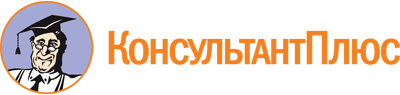 Областной закон от 10.04.1995 N 9-ОЗ
(ред. от 07.12.2022)
"Об управлении государственной собственностью Свердловской области"
(принят Свердловской областной Думой 22.03.1995)
(с изм. и доп., вступающими в силу с 01.01.2023)Документ предоставлен КонсультантПлюс

www.consultant.ru

Дата сохранения: 18.05.2023
 10 апреля 1995 годаN 9-ОЗСписок изменяющих документов(в ред. Законов Свердловской области от 12.12.2019 N 137-ОЗ,от 02.07.2021 N 58-ОЗ, от 02.03.2022 N 10-ОЗ, от 03.11.2022 N 121-ОЗ,от 07.12.2022 N 142-ОЗ)